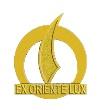 ПРОГРАММА РАБОТЫ КОНГРЕССА CONGRESS PROGRAMME* * *Среда, 23 июня, 2021ауд. 70, Здание 12 коллегий (вход с Менделеевской линии)Wednesday, June 23, 2021Room 70, St Petersburg University Main Building(Universitetskaya naberejnaya, 7/9, entrance from Mendeleevskaya Line)10.00 – 10.30 	Тестирование связи Zoom 10.00 – 10.30 	Testing of ZOOM connection10.30 – 13.00		ПЛЕНАРНОЕ ЗАСЕДАНИЕ 				OPENING PLENARY SESSION10.30 – 11.00 	I. Opening addresses / Открытие Конференции.Приветственное слово представителей востоковедных организаций Санкт-Петербурга и гостей конференции:Пиотровский М.Б., проф. акад. РАН, СПбГУ, Санкт-Петербург Мясников В.С., проф., акад. РАН, ИДВ РАН, Москва.Дьяков Н.Н., проф., Председатель Оргкомитета, ВФ СПбГУ.Попова И.Ф., проф., директор ИВР РАН, С.-Петербург.Валеев Р.М., проф., Институт востоковедения КФУ, Казань.Маслов А.А. проф., ВРИО директора Института Дальнего Востока РАНBell Herman (Institute of Arab and Islamic Studies, University of Exeter; Working Group on Exonyms of United Nations Group of Experts on Geographical Names (UNGEGN)).11.00 – 13.00 II. Papers / Доклады:Мясников В.С. (Академик РАН, Институт Дальнего Востока РАН, Москва) Россия и Китай: прошлое, настоящее, будущееДьяков Н.Н. (СПбГУ, Санкт-Петербург) Россия и Арабский мир: становление двусторонних связей в новейшее время (1918-1945)Валеев Р.М. (КГУ, Казань) Казань-Санкт-Петербург: Историко-научные и этнокультурные связи востоковедов (XIX – первые десятилетия ХХ в.)13.00 – 14.00			Перерыв/ Break Time14.00 – 15.45	Заседания по секциям Panels sessions 15.45 – 16.00			Перерыв/ Break Time16.00 – 18.00	Заседания по секциямPanels sessions * * *Четверг, 24 июня, 2021Thursday, June 24, 202110.00 – 11.45		Заседания по секциям 				Panels sessions11.45 – 12.00			Перерыв/ Break Time12.00 – 14.00 		Заседания по секциям				Panels sessions14.00 – 15.00			Перерыв/ Break Time15.00 – 16.45		Заседания по секциям 				Panels sessions16.45 – 17.00			Перерыв/ Break Time17.00 – 19.00		Panels sessions 				Заседания по секциям* * *Пятница, 25 июня, 2021Friday, June 25, 202110.00 – 11.45		Заседания по секциям 				Panels sessions11.45 – 12.00			Перерыв/ Break Time12.00 – 14.00 		Заседания по секциям				Panels sessions14.00 – 15.00			Перерыв/ Break Time15.00 – 16.00Закрытие конференцииConcluding Plenary SessionОтчеты руководителей секций.Заключительное слово декана ВФ СПбГУ проф., академика РАНМ.Б. Пиотровского.Concluding remarks by the Dean of the Faculty of Asian and African Studies, Professor, Member of the Russian Academy of Sciences Mikhail B. Piotrovskiy.16.15 – 18.00		Заседания по секциям			Panels sessionsСекция I. КНИГА В ИСТОРИИ И КУЛЬТУРЕ ВОСТОКАРуководители секции: А.А. Гурьева, О.М. ЯстребоваPanel I. THE BOOK IN ORIENTAL HISTORY AND CULTUREChairmen: Anastasia A. Guryeva, Olga M. YastrebovaСреда, 23 июня 2021 • Wednesday, June 23, 202114.00–15.45Ведущий: Якерсон С.М. (ИВР РАН, Санкт-Петербург)Chairman: Yakerson Shimon M. (IOM RAS, Moscow)Азаркина Милана Александровна (СПбГУ, Санкт-Петербург), Завидовская Екатерина Александровна (БГУ, Брянск). «Казанская книжная коллекция» в фонде Научной библиотеки СПбГУЯкерсон Семен Мордухович (ИВР РАН, Санкт-Петербург). Колофоны сефардских инкунабулов как образцы поздней квантитативной поэзииОсманова Милена Нуриевна (Институт истории, археологии и этнографии ДФИЦ РАН, Махачкала). Художественное оформление дагестанской арабографической литографированной книги начала ХХ века: традиции и инновацииГараева Нурия Габдулахатовна (Институт языка, литературы и искусства АН РТ, Казань). Казанские издания Корана: особенности оформленияДобронравин Николай Александрович (СПбГУ, Санкт-Петербург). Квазирукописная исламская литература в Республике Чад: новые публикации 15.45 – 16.00 Перерыв/ Break Time16.00–18.00Ведущий: Притула A.Д. (ГЭ, Санкт-Петербург; НИУ ВШЭ, Москва)Chairman: Anton D. Pritula (The State Hermitage Museum, HSE University, Moscow)Арсеньев Михаил Николаевич (СПБГУ, Санкт-Петербург). Фрагменты Торы в арабской графике из Второго собрания А. С. Фирковича в РНБ (Араб.-евр. 211)Притула Антон Дмитриевич (Государственный Эрмитаж, Санкт-Петербург; НИУ ВШЭ, Москва). Восточносирийские писцовые стихотворные вставки: общая типология и эволюцияАлибекова Патимат Магомедовна (Институт языка, литературы и искусства, ДФИЦ РАН, Махачкала). Персидские письменные источники Рукописного фонда Национального музея им. А. Тахо-ГодиИбрагимова Заира Багаудиновна (Институт истории, археологии и этнографии ДФИЦ РАН, Махачкала). Бумага дагестанских арабографических рукописей XVII–XVIII вв.Васильева Ольга Валентиновна (РНБ, Санкт-Петербург). Владимир Васильевич Стасов как исследователь декора восточных рукописейЧетверг, 24 июня, 2021 • Thursday, June 24, 202110.00–11.45Ведущий: Гурьева А.А.  (СПбГУ, Санкт-Петербург)Chairman: Anastasia A. Guryeva (SPbU, Saint Petersburg)Маяцкий Дмитрий Иванович (ВФ СПбГУ, Санкт-Петербург). О происхождении иезуитских книг из китайских коллекций членов Пекинской духовной миссии в собраниях СПбГУ и РНБФирсова Варвара Сергеевна (БАН, Санкт-Петербург). Роль чтения и библиотек среди простолюдинов эпохи ЭдоХаритонова Анна Михайловна (ВФ СПбГУ, Санкт-Петербург). Китайская книжная коллекция архимандрита Петра (Каменского) и ее судьба* * *Секция II. ИСТОЧНИКОВЕДЕНИЕ И ИСТОРИОГРАФИЯ АРАБСКИХ СТРАНРуководители секции: Н.Н.Дьяков, проф. И.В.ГерасимовPanel II.  HISTORIOGRAPHY AND SOURCE STUDIES OF THE ARAB COUNTRIESChairmen: Nikolay N. Dyakov, Igor V. GerasimovСреда, 23 июня, 2021 • Wednesday, June 23, 202114.00 – 15.45 Ведущий: Кныш А.Д. (СПбГУ, University of Michigan) Chairman: Knysh Alexander D. (Saint Petersburg State University, University of Michigan)Микульский Дмитрий Валентинович (ИВ РАН, Москва). Рассказы (новеллы) в структуре текста Хадиййат аз-заман фи ахбармулукЛахджва Nikolay N. Dyakov -л-Йаманал-‘Абдали (первая половина ХХ в.)Матвеев Александр Сергеевич (ВФ СПбГУ, Санкт-Петербург). Спор Кроун и Сёрджента: чем торговали курайшиты? (К вопросу о возникновении «мекканской торговли»)Knysh Alexander D. (Saint Petersburg State University, University of Michigan). Ibn al-‘Arabi’s Imaginary Universe as a Means of Modern-Day Re-EnchantmentНатальченко Амина Константиновна (НИУ ВШЭ, Санкт-Петербург). Ливанские художники в России в XX — нач. XXI вв.15.45 – 16.00Перерыв/ Break Time16.00 – 18.00Ведущий: Дьяков Н. Н. (ВФ СПбГУ, Санкт-Петербург)Chairman: Nikolay N. Dyakov (SPbU, Saint-Petersburg)Болдина Юлия Сергеевна (ВФ СПбГУ, Санкт-Петербург). Мориски в контексте внешней политики Османской империи XV–XVII вв.Дьяков Николай Николаевич (ВФ СПбГУ, Санкт-Петербург). Абу-л-‘Аббас Ахмад ал-Маккари (1584–1631) в историографии Арабского ЗападаЖерлицынаНаталья Александровна (Институт Африки РАН, Москва). Османский фактор в антифранцузском сопротивлении Ахмед-бея, последнего губернатора бейлика КонстантиныШилова-ВарьяшИрина Игоревна (МГУ, Москва). Валенсийская «Книга Сунны и Шариата мавров»Прудников Виталий Владимирович (ИВ РАН, Москва). Арабы Сицилии и Северной Африки в период норманнских завоеваний: историографический аспектЧетверг, 24 июня, 2021 • Thursday, June 24, 202110.00 – 11.45Ведущий: Коровкина А. Ю. (СПбГУ, Санкт-Петербург)Chairman: Anna Yu. Korovkina (SPbU, Saint-Petersburg) Коровкина Анна Юрьевна (СПбГУ, Санкт-Петербург). Политическая сатира в народной культуре Алжира: карнавальное мироощущение и «перевернутый» мирКаздагли Нежмедиин (Высший институт языков, Карфагенский университет, Тунис). Русская православная церковь в Тунисе и ее роль в тунисско- российских отношенияхКуделин Андрей Александрович (РУДН, Москва). Арабские хроники как источник по истории Османского Египта XVII–XVIII вв.РыженковаТамара Алексеевна (ВФ СПбГУ, Санкт-Петербург). Традиция отправки махмаля из Египта в Мекку в XIII–XX вв.11.45 – 12.00Перерыв / Break Time12.00 – 14.00Ведущий: Соколов О. А. (ВФ СПбГУ, Санкт-Петербург)Chairman: Oleg A. Sokolov (SPbU, Saint-Petersburg)Соколов Олег Александрович (ВФ СПбГУ, Санкт-Петербург). Память о Крестовых походах в арабском народном романе Филиппов Александр Анатольевич (БГУКИ, Минск). Концепция истории в государстве бахритских мамлюков в Египте (1250–1299)Цех Александр Сергеевич (НИУ ВШЭ, Москва). Изучение социального положения «аль-ахдам» в Йемене по материалам цифровой этнографииСлепухина Ольга Павловна (МАЭ РАН, Санкт-Петербург). Использование этнонимов в соцсетях как маркер этнополитическойидентичности на Юге АравииСаенко Артём Витальевич (НИУ ВШЭ, Москва). Трактат «Благоухающий сад новостей из разных стран» (XIV в.): о проблеме авторства и особенностях композиции.14.00 – 15.00Перерыв/ Break Time15.00 – 16.45Ведущий: Родионов М. А. (СПбГУ, МАЭ РАН, Санкт-Петербург) Chairman: Michael A. Rodionov (SPbU, Saint-Petersburg)Царегородцева Ирина Алексеевна (НИУ ВШЭ, Москва). «Узловой пункт почти для всех судов, следующих на Восток и обратно»: российская консульская служба в Адене в конце XIX — начале XX вв.Родионов Михаил Анатольевич (СПбГУ, МАЭ РАН, Санкт-Петербург). Вклад краеведов Хадрамаута в формировании локальной историко-культурной традицииКривошеева Мария Васильевна (НИУ ВШЭ, Москва). Муташайтина на страницах ближневосточных СМИ (на примере Ливана, Сирии и Египта)Гасанов Талиб Ахадович (ИВР РАН, Санкт-Петербург). Арабские источники по истории Южной Аравии XVI–XVII вв.16.45 – 17.00Перерыв/ Break Time17.00 – 19.00Ведущий / Пумпян Г.З. (БАН, Санкт-Петербург).Chairman:  Galina Z. Poumpian (Library of the RAS, St Petersburg)Пумпян Галина Захаровна (БАН, Санкт-Петербург). Записки русских путешественников на Восток в новое время и их библиографическое обеспечениеКрылов Александр Владимирович (МГИМО, Москва). «Православный Палестинский сборник (1881–1914 гг.) — бесценный источник по истории стран Восточного Средиземноморья и христианского мира»Дорохова Ирина Алексеевна (ПетрГУ, Петрозаводск). Павел Павлович Николаевский — школьный инспектор ИППО в Палестине в конце XIX — начале ХХ вв.Halil İbrahim Erol (University of Kırklareli, Turkey). Azhari scholar Muhammad Ayyad Al-Tantawi and his travelogue of RussiaШевелёв Дмитрий Леонидович (БГУ, Минск). «Новейшая палестинская историография»: категории, нарративы, методологияПятница, 25 июня 2021 •  Friday, June 25, 202110.00 – 11.45Ведущий: Валеев Р. М. (КФУ, Казань)Chairman: Ramil M.Valeev (Kazan State University, Kazan) Валеев Рамиль Миргасимович (КФУ, Казань), Валеева Роза Закариевна (КИУ, Казань), Кириллина Светлана Алексеевна. (ИСАА МГУ, Москва). «Приехал сюда в конце XIX века. Оказалось: меня никто не понимает...»: Письма А. Е. Крымского профессору А. Н. Веселовскому из Бейрута из фонда Российского государственного архива литературы и искусства (1897 г.)Василюк Оксана Дмитриевна (ИВ им. А. Е. Крымского, Киев), Валеев Рамиль Миргасимович (КФУ, Казань), Валеева Роза Закариевна (КИУ, Казань), Дьяков Николай Николаевич (ВФ СПбГУ, Санкт-Петербург), Кириллина Светлана Алексеевна (ИСАА МГУ, Москва). Неопубликованное эпистолярное наследие А. Е. Крымского и В. Ф. Минорского из архивных центров России и УкраиныМишина Злата Кирилловна (ИВР РАН, Санкт-Петербург). Парижская и софийская рукописи о налоговой системе средневекового Ирака Трепналова Екатерина Валерьевна (ИВР РАН, Санкт-Петербург). Коллекции арабских папирусов в России11.45 – 12.00Перерыв/ Break Time12.00 – 14.00Ведущий: Илюшина М. Ю. (НИУ ВШЭ, Санкт-Петербург)Chairman: Milana Yu. Ilyushina (HSE University, Saint-Petersburg)  Илюшина Милана Юрьевна (НИУ ВШЭ, Санкт-Петербург). «Хранитель султанской чернильницы» в административной системе мамлюков-Бурджитов (1382–1517)Степанова Анастасия Владимировна (НИУ ВШЭ, Санкт-Петербург). Ареал границы расселения берберов санхаджа по данным средневековых источников. Проблема построения картШалупкин Вадим Владимирович (НИУ ВШЭ, Москва). Монография ‘Амра Махджуба «Суданский взгляд» в качестве источника по истории Судана кон. XIX — нач. XXI вв. Jacoby Tim (Global Development Institute, Humanitarian and Conflict Response Institute, University of Manchester, United Kingdom). Islam and the Islamic State’s Magazine, DabiqРодецкий Илья Александрович (СПбГУ, Санкт-Петербург). Топос мученичества в конструировании политической культуры: идеологии партий ХАМАС и Хизбулла16.15 – 18.00		Ведущий: Боков Т. А. (МИД РФ, Москва)Chairman: Timofey A. Bokov (MOFA of the RF, Moscow) Боков Тимофей Александрович (МИД РФ, Москва). Обзор основных общедоступных источников по истории хуситов до 2010 г.Матросов Валерий Анатольевич (НИУ ВШЭ, Москва). Сказка о короле. Образ Идриса ас-Сануси в ливийском информационном пространствеКожемяка Станислав Игоревич (НИУ ВШЭ, Москва). Образ евреев в отражении иракской прессыЗайцева Дина Валерьевна (ИВР РАН, Санкт-Петербург). Проблема создания первых образцов огнестрельного оружия на Ближнем Востоке (по данным рукописи С 686 из ИВР РАН и других мамлюкских источников).* * *Секция III. ИСТОЧНИКОВЕДЕНИЕ И ИСТОРИОГРАФИЯ ОСМАНСКОЙ ИМПЕРИИ И РЕСПУБЛИКАНСКОЙ ТУРЦИИРуководитель секции: К.А. Жуков, А.В. Жевелева, В.В. Цибенко Panel III. SOURCE STUDIES AND HISTORIOGRAPHY OF TURKEYChairman: Konstantin A. Zhukov, Aleksandra V. Zheveleva, Veronika V. TsibenkoЧетверг, 24 июня, 2021 • Thursday, June 24, 202110.00–11.45Ведущий: Жуков К.А. (СПбГУ, Санкт-Петербург)Chairman: Konstantin A. Zhukov (SPbU, Saint-Petersburg)Meskhidze Julietta (Museum of Anthropology and Ethnography (Kunstkamera) RAS, Saint-Petersburg). Prince Grigory Shakhovskoy’s Diplomatic Mission to Istanbul (1759–1760): Peace in the Shadow of WarКурова Ольга Николаевна (БАН, Санкт-Петербург). Роль дипломатической службы в Константинополе в научной деятельности Йозефа фон Хаммера-ПургшталяЮсупова Альфия Шавкетовна (КФУ, Казань). Словарь Ахмеда Вефика-паши «Лехче-и Османи»Жуков Константин Александрович (ВФ СПбГУ, Санкт-Петербург). Два консула: И. И. Хемницер и К. Н. Леонтьев (стиль, действия, результаты)11.45–12.00 Перерыв / Break Time12.00–14.00Ведущий: Цибенко В.В. (ЮФУ, Ростов-на-Дону)Chairman: Veronika V. Tsibenko (Southern Federal University, Rostov-on-Don)Аверьянов Юрий Анатольевич (ИВ РАН, Москва). «Культ святых-вели в Турции в освещении российских востоковедов XX в.: проблемы методологии»Цибенко Вероника Витальевна (ЮФУ, Ростов-на-Дону). «Вырастить хороших людей по всему миру»: развитие суфийской идеи служения в деятельности фонда «Маариф» Суриков Кирилл Андреевич (ИСАА МГУ, Москва). Противоречия военной стратегии и устройства армии Блистательной Порты в русско-турецкой войне 1877–1878 гг. сквозь призму османской исторической публицистики и трудов османских военачальниковАкчай Эрай (ВФ СПбГУ, Санкт-Петербург). Документы, посвященные Русско-турецкой войне 1828–1829 гг., в фонде «Хатт-ы Хумаюн» Государственного Архивного Управления Османского Архива при Президенте Турецкой РеспубликиШалак Максим Евгеньевич (ЮФУ, РГУПС, Ростов-на-Дону). Османская хроника Абдуллы ибн Ризвана «Теварих-и Дешт-и Кипчак» как источник по истории Крымского ханства14.00–15.00 Перерыв / Break Time15.00–16.45Ведущий: Жевелева А.В. (СПбГУ, Санкт-Петербург)Chairman: Aleksandra V. Zheveleva (SPbU, Saimt-Petersburg)Шлыков Павел Вячеславович (ИСАА МГУ, Москва). Опыты конструирования прошлого в Турции: от кемалистского «Турецкого исторического тезиса» к «урокам истории» Реджепа ЭрдоганаБолдырев Андрей Викторович (ИВ РАН, Москва). Изучение внешней политики Турции в годы Второй мировой войны в современной турецкой историографииПогуляева Елена Васильевна (ЮФУ, Ростов-на-Дону). К вопросу об алфавите как элементе языковой политики черкесской диаспоры ТурцииЖевелева Александра Владимировна (ВФ СПбГУ, Санкт-Петербург). Исторические события в турецких графических романахЛюльчак Александр Сергеевич (НИУ ВШЭ, Москва). Образ «врага» в кемалистской карикатуре (по материалам журналов «Смеющееся лицо» («Güleryüz») и «Карагёз» («Karagöz»)* * *Секция IV. ИРАНИСТИКА И АФГАНИСТИКАРуководители секции: М.С. Пелевин, И.В.БазиленкоPanel IV. IRANIAN AND AFGHAN STUDIESChairmen: Mikhail S. Pelevin, Igor V. BazilenkoСреда, 23 июня 2021 • Wednesday, June 23, 202114.00–15.45Ведущий: Базиленко И. В. (ВФ СПбГУ, Санкт-Петербург)Chairman: Igor V. Bazilenko (SPbU, Saint-Petersburg)Тимохин Дмитрий Михайлович (ИВ РАН, Москва). Сведения по истории Газневидов, Сельджукидов и Гуридов в «Тарих-и Бейхак» Ибн ФундукаБаиндурашвили Хатуна Гивиевна (Грузинский национальный центр рукописей ГНАН, Тбилиси). Персидские и грузинские источники об иранских исмаилитах, идеологических и политических аспектах их движенияГезалова Нигяр Ровшан (Институт истории НАНА, Баку). О символах власти государства Надир-шаха АфшараBazilenko Igor V. (SPbU, St.Petersburg) John Malcolm (1769-1833) in History of IranПавлова Ирина Константиновна (СПбГУПТД, Санкт-Петербург). Морские перевозки по Каспию в свете русско-персидских отношений во второй половине XIX — начале XX вв.15.45 – 16.00 Перерыв/ Break Time16.00–18.00Ведущий: Филин Н. А. (РГГУ, Москва)Chairman: Nikita A. Filin (Russian State University for the Humanities, Moscow)Алексеев Антон Кириллович (НИУ ВШЭ, Санкт-Петербург). Программные документы и система идеологической подготовки членов ОМИНФилин Никита Александрович (РГГУ, Москва). Уличная визуальная агитация о имаме Хомейни в Иране как источник изучения религиозно-политических процессов в странеВишнякова Ирина Андреевна (ВФ СПбГУ, Санкт-Петербург). Социальный портрет участников иранского революционного подполья на территории Сирии и Ливана в 70-х гг. XX в.Мирзоев Ильхом Хакимович (ИВ РАН, Москва). К вопросу об интеллектуальной истории реформаторского движения в современном ИранеБаконина Марианна Станиславовна (РИСИ, Москва). Исламская Республика Иран: опыт исламского феминизма Четверг, 24 июня, 2021 • Thursday, June 24, 202110.00–11.45Ведущий: Ястребова О. М. (ВФ СПбГУ; РНБ, Санкт-Петербург)Chairman: Olga M. Yastrebova (SPbU, National Library of Russia, Saint-Petersburg)Чунакова Ольга Михайловна (ИВР РАН, Санкт-Петербург). Новые согдийские рукописи из коллекции С. Ф. ОльденбургаАмбарцумян Артур Андроникович (НИУ ВШЭ, Санкт-Петербург). «Четки» Зороастра — еще одно назначение священного пояса зороастрийцевПаршуто Викентий Александрович (ВШЭ, Москва). Типология бактрийских документов из Северного АфганистанаЯстребова Ольга Михайловна (РНБ; ВФ СПбГУ, Санкт-Петербург). О версиях астрологических предсказаний мудреца Джамаспа («Ахкам-и Джамасп»)Башарин Павел Викторович (РГГУ, Москва). Происхождение хорасанского культа святых (awliyāʾ)11.45–12.00 Перерыв / Break Time12.00–14.00Ведущий: Пелевин М. С. (ВФ СПбГУ, Санкт-Петербург)Chairman: Mikhail S. Pelevin (SPbU, St Petersburg)De Nicola Bruno (Austrian Academy of Sciences). Re-writing the Siyar al-Mulūk in 13th century AnatoliaДроздов Владимир Альбертович (ВФ СПбГУ, Санкт-Петербург). О подлинности коротких поэм персидского поэта СанаʾиПисчурникова Екатерина Петровна (ВФ СПбГУ, Санкт-Петербург), Шеля Артем (Институт польского языка, Краков). Произведения афганского поэта-классика ‘Абд ал-Хамида Моманда (ум. ок. 1732): результаты стилометрииМоисеева Анна Владимировна (ИВР РАН, Государственный Эрмитаж, Санкт-Петербург). «Анӣс ал-мурӣдӣн ва шамс ал-маджāлис» — мистико-дидактический комментарий на кораническую суру «Йусуф»Штых Юлия Григорьевна (ВФ СПбГУ, Санкт-Петербург). Философия антизападничества в путевых заметках Дж. Але Ахмада о Советской России (середина 1960-х гг.)14.00–15.00 Перерыв / Break Time15.00–16.45Ведущий: Джандосова З. А. (ВФ СПбГУ, Санкт-Петербург)Chairman: Zarine A. Dzhandosova (SPbU, Saint-Petersburg)Даушвили Георгий Джангирович (VACC, Кабул). К реконструкции остаточной формы индуизма у западных дардов (пашаи) во второй половине XVI в.Джандосова Заринэ Алиевна (ВФ СПбГУ, Санкт-Петербург). Шах Шуджа Дуррани как антигерой афганской историиПелевин Михаил Сергеевич (ВФ СПбГУ, Санкт-Петербург). Индо-афганская агиография начала Нового времени: идеология и функцииПластун Владимир Никитович (НГУ, Новосибирск). Афганистан как объект внешней политики СШАКокоулин Владислав Геннадьевич (СибУПК, Новосибирск). Источники по истории Афганской войны (1979–1989 гг.) в сибирских архивах16.45–17.00Перерыв / Break Time17.00–18.30 Ведущий: Васильева Д. О. (Государственный Эрмитаж, Санкт-Петербург)Chairman: Vasilyeva Daria O. (State Hermitage Museum, St Petersburg, Russia)Ravandi-Fadai Lana (Institute of Oriental Studies, RAS; Russian State University for the Humanities). Letters by Knife, Russian Dervishes and Blood-sucking Serpents: Images from Revolutionary GilanГущян Лусинэ Степановна (Российский этнографический музей, Санкт-Петербург). Персонажи персидского городского пространства начала XX в. (по материалам Российского этнографического музея)Васильева Дарья Олеговна (Государственный Эрмитаж, Санкт-Петербург). Застывшее мгновение: альбом фотографий каджарского Ирана в собрании ЭрмитажаДзевановский-Петрашевский Виктор Михайлович (Цюрих, Швейцария). «Мулла Перенгли», или приключения графа Жоржа-Анри Гулибеф де Блоквиля на Востоке* * *Секция V. ИСТОЧНИКОВЕДЕНИЕ И ИСТОРИОГРАФИЯ НАРОДОВ КАВКАЗАРуководитель секции: Фарзалиев А.М. (СПбГУ, Санкт-Петербург)Panel V. SOURCE STUDIES AND HISTORIOGRAPHY OF CAUCASUSChairman: Akif M. Farzaliev (SPbU, Saint-Petersburg)Среда, 23 июня 2021 • Wednesday, June 23, 202114.00-16.00Ведущий: Фарзалиев А.М. (СПбГУ, Санкт-Петербург)Chairman: Akif M. Farzaliev (SPbU, Saint-Petersburg)Зельницкая Рица Шотовна (РЭМ, Санкт-Петербург). Святилище Дыдрыпш в Российской периодике XIX в.Kalandia George (Art Palace of Georgia, Museum of Cultural History, Georgia). Clothes of Georgian Kings and Feudal Lords in the XII–XIII centuries (According to the frescoes of Betania, Kintsvisi, Khobi and the bas-relief of Harichavank).Кекелия Владимир (Национальный Центр рукописей Грузии ГНАН, Тбилиси). Вопрос монастыря Св. Креста в Иерусалиме и международные отношения на Ближнем Востоке в начале XIV столетияТлостнаков Аскер Асланович (ЮФУ, Ростов-на-Дону). Реактуализация традиций и конструирование новых символических практик в контексте этнонациональной мобилизации черкесов16.00 – 16.15	Перерыв/ Break Time16.15 – 18.15Ведущий: Фарзалиев А.М. (СПбГУ, Санкт-Петербург)Chairman: Akif M. Farzaliev (SPbU, Saint-Petersburg) Моисеенко Никита Сергеевич (ООО «Арттида», Санкт-Петербург). О платиновой монете на Кавказе в середине XIX в.Акопян Александр Владимирович (ИВ РАН, Москва). Монетное дело и денежное обращение Ереванского и Нахичеванского ханств (1747–1828 гг.)Аргун Мальвина Родековна (Абхазский институт гуманитарных исследований АНА, Сухум). Кавказский Календарь как источник по истории АбхазииДзуганов Тимур Аликович (Институт гуманитарных исследований КБНЦ РАН, Нальчик). Трудовая миграция крестьянства Нальчикского округа в свете архивных источников (конец XIX–XX вв.)Четверг, 24 июня, 2021 • Thursday, June 24, 202110.00 – 11.45Ведущий: Фарзалиев А.М. (СПбГУ, Санкт-Петербург)Chairman: Akif M. Farzaliev (SPbU, Saint-Petersburg)Ахмедли Назир (Центр Ататюрка в Азербайджане, Баку). Камеральные описания как источник жизнеописания литературных и исторических личностей АзербайджанаГейбуллаева Рахиля (Бакинский Славянский Университет, Баку). Язык и алфавит как один из критериев истории народа (на примере Азербайджана)Сафаров Рафик Фирузович (Института археологии и этнографии НАНА, Баку). О расширенном понятии Азербайджана в исторических источникахФарзалиев Акиф Мамед-оглы (ВФ СПбГУ, Санкт-Петербург). Историко-политическая география Южного Кавказа в источниках XVI — первой половине XVII вв.11.45 – 12.00Перерыв/ Break Time12.00 – 14.00Ведущий: Фарзалиев А.М. (СПбГУ, Санкт-Петербург)Chairman: Akif M. Farzaliev (SPbU, Saint-Petersburg)Адалар Умит (ВФ СПбГУ, Санкт-Петербург). Письменные источники о роли Гюмри в военно-политических отношениях России и Турции в XIX в.Маламагомедов Джамалудин Муртазалиевич (Институт истории, археологии и этнографии ДФИЦ РАН, Махачкала). Историческая память о лидерах джихада (имамата Дагестана и Чечни) в восточных источниках из Дагестана: рукопись Хасанилава ал-Гимрави об имаме Газимухаммад (XIX в.)Мания Эсма Мурмановна (Национальный Центр рукописей Грузии ГНАН, Тбилиси). Источники двух разных функций как возможность восстановить новые детали Кавказской войны* * *Секция VI. ИСТОЧНИКОВЕДЕНИЕ И ИСТОРИОГРАФИЯ ЦЕНТРАЛЬНОЙ АЗИИРуководители секции: З. А. Джандосова, Т. И. СултановPanel VI. SOURCE STUDIES AND HISTORIOGRAPHY OF CENTRAL ASIAChairman: Zarine A. Dzhandosova, Tursun I. SultanovСреда, 23 июня 2021 • Wednesday, June 23, 202114.00–15.45Ведущий: Брежнева С.Н. (ЛГУ им. А. С. Пушкина, Санкт-Петербург).   Chairman: Svetlana N. Brezhneva (Pushkin Leningrad State University, Saint-Petersburg) Лапин Николай Сергеевич (Институт истории государства КН МОН КЗ, Нур-Султан). Ранняя история казахско-русских отношений в опубликованных и неопубликованных работах А. П. ЧулошниковаАбланова Эльвира Амангельдиевна (Каспийский государственный университет технологий и инжиниринга, Казахстан). Сведения о Мангышлаке в рукописях М. ЛадыженскогоАканов Куаныш Газизович (Институт истории государства КН МОН РК, Нур-Султан). Сведения о казахах в описях РГАДА Анарбаева Гульнара Абдуманаповна (Жалал-Абадский государственный университет, Кыргызстан). «Туркестанский сборник» как важный источник по истории Кыргызстана XVIII–XX вв.Брежнева Светлана Николаевна (ЛГУ им. А. С. Пушкина, Санкт-Петербург). Рукописный дневник штатного сотрудника ИАК Евгения Каля как ценнейший исторический источник по изучению археологии Туркестанского края (1889–1891 гг.)15.45 – 16.00 Перерыв/ Break Time16.00–18.00Ведущий: Аманжолова Д.А. (ИРИ РАН, Москва) Chairman: Dina A. Amanzholova (IRH RAS, Moscow)  Аманжолова Дина Ахметжановна (ИРИ РАН, Москва). Некоторые проблемы изучения советского нациестроительства в Центральной Азии Васильева Нина Ефимовна (ВФ СПбГУ, Санкт-Петербург). Судьбы российских востоковедов после революции 1917 г.Болашенкова Екатерина Александровна (ВФ СПбГУ, Санкт-Петербург). Средняя Азия 1950-х гг. в воспоминаниях иранского автора А. Шафеи-Рудбари «Моя жизнь» (2000)Джандосова Заринэ Алиевна (ВФ СПбГУ, Санкт-Петербург). Интерференция языков в условиях активной языковой политики: казахизмы в русском языке АлматыЧетверг, 24 июня, 2021 • Thursday, June 24, 202110.00–11.45Ведуший: Джандосова З.А. (СПбГУ, Санкт-Петербург)Chairman: Zarine A. Dzhandosova (SPbU, Saint-Petersburg)Алимджанов Бахтиёр Абдихакимович (Институт Востоковедения АН РУз, Ташкент). Активные операции Ташкентского филиала Русско-Азиатского коммерческого банкаЧориев Шохрух Холтура угли (СПбГУ, Санкт-Петербург). Деятельность Кокандского филиала Государственного банкаЮсупова Сабира Анарбоевна (Государственный академический университет гуманитарных наук, Москва). Делопроизводственная документация органов городского самоуправления Туркестанского генерал-губернаторства последней трети XIX — начала XX в.Алпеев Олег Евгеньевич (НИИ Военной Истории Военной Академии Генштаба ВС РФ). Отчетные документы штаба Туркестанского военного округа о медико-санитарном состоянии войск во время «Джамского похода» 1878 гVasileva Nadezhda (Trakya University, Turkey). Crosswords Conflicts: Eastern Rumelia and Afghanistan in the context of the British-Russian rivalry 1878–1885 11.45–12.00 Перерыв / Break Time12.00–14.00Ведущий: Почекаев Р.Ю. (НИУ ВШЭ, Санкт-Петербург) Chairman: Roman Y. Pochekaev (HSE University, Saint-Petersburg)  Трепавлов Вадим Винцерович (ИРИ РАН, Москва). Тюркская этнонимия в русском лексиконе XVI–XVII вв.Кулмаматов Дусмамат Саттарович (Узбекский государственный университет мировых языков, Ташкент). История создания среднеазиатских грамот XVII в. и современных им русских переводовПочекаев Роман Юлианович (НИУ ВШЭ, Санкт-Петербург). Суд над султаном Бараком и кризис ханского правосудияГордеева Полина Витальевна (ВФ СПбГУ, Санкт-Петербург). Обзор основных источников о жизни и судьбе хана Арынгазы Абилгазы-улы14.00–15.00 Перерыв / Break Time15.00–16.45Воднева О.А. (ИВР РАН, Санкт-Петербург). Chairman: Oksana A. Vodneva  (IOM RAS, Saint-Petersburg)Tojieva Feruza (Mamun Academy, Khiva, Uzbekistan). The Issue of Women in Slavery Relations in the Khiva KhanateМурзакматов Аманбек Камытович (ОшГУ, Кыргызстан), Абдылакимова Бегайым Кенжематовна (ОшГУ, Кыргызстан). Этикет кыргызов в трудах Чокана ВалихановаДуйшеев Женишбек Аматисакович (Международный Университет, Жалал-Абад, Кыргызстан), Исаков Болотбек Муктарович (Международный Университет, Жалал-Абад, Кыргызстан). Историографическое наследие проф. К. У. Усенбаева.Воднева Оксана Анатольевна (ИВР РАН, Санкт-Петербург). Социально-экономическое развитие Памира в начале ХХ в.Васильцов Константин Сергеевич (МАЭ РАН, ВФ СПбГУ, Санкт-Петербург). Проблемы историографии исмаилизма в Бадахшане: религиозная мифология, фольклорные нарративы и «воображаемая» (imaginative) география ислама.Пятница, 25 июня, 2021 • Friday, June 25, 202110.00–11.45Ведущий: Тишин В. В. (ИМБТ СО РАН, Улан-Удэ)Chairman: Vladimir V. Tishin (IMBTS SB RAS, Ulan-Ude)Козинцев Марк Альвиевич (ИВР РАН, Санкт-Петербург). Эстампажи памятника в честь Тоньюкука в коллекции ИВР РАНТишин Владимир Владимирович (ИМБТ СО РАН, Улан-Удэ). К идентификации персонажей надписи Кюли чораАбдунабиев Суннат Батырович (Ташкентский Государственный университет узбекского языка и литературы). Исторические личности Центральной Азии, упомянутые в «Путешествии Ибн Баттуты»Халлиева Гулноз Искандаровна (Узбекский государственный университет мировых языков, Ташкент). Архивные тюркские этюдыРаджабова Дилора Назаровна (Институт истории АН РУз, Ташкент). Вопросы истории Самарканда в научном наследии В. В. Бартольда* * *Секция VII. ИСТОЧНИКОВЕДЕНИЕ И ИСТОРИОГРАФИЯ ЮГО-ВОСТОЧНОЙ АЗИИРуководитель секции: Колотов В.Н.Panel VII. SOURCE STUDIES AND HISTORIOGRAPHY OF SOUTHEAST ASIAChairman: Kolotov V.N.Среда, 23 июня, 2021 • Wednesday, June 23, 202114.00 – 15.45Ведущий: Колотов В.Н. (СПбГУ, Санкт-Петербург)Chairman: Kolotov V.N. (SPbU, Saint-Petersburg)Lorrillard Michel (École française d’Extrême-Orient, Paris). Lao royal ordinances and territories in the margins: the case of the “bai-chum” of the Hua Phan (northern Laos)Владимирова Алина Валерьевна (ИВ РАН, Москва). Развитие сетевого анализа в отечественном востоковедении и особенности подготовки студентов-регионоведовГордиенко Елена Витальевна (РГГУ, Москва). «Предписываем поклоняться духам, чтобы они покровительствовали и оберегали»: императорские указы о духах как часть государственной политики в традиционном ВьетнамеЗайцев Иван Алексеевич (ИСАА МГУ, Москва). Юридические надписи Мьянмы XII–XIII в.: их классификация и значение для изучения истории средневекового судопроизводстваИгнатьев Михаил Алексеевич (ВФ СПбГУ, Санкт-Петербург). Автобиография принца Вачираяна: иллюстрация дворцовой и религиозной жизни Сиама во втор. пол. XIX в.Календарь Ольга Константиновна (ИСАА МГУ, Москва). Территориальные споры между Индонезией и Малайзией как наследие колониальной эпохи15.45 – 16.00Перерыв/ Break Time16.00 – 18.00Ведущий: Колотов В.Н. (СПбГУ, Санкт-Петербург)Chairman: Kolotov V.N. (SPbU, Saint-Petersburg)Кнорозова Екатерина Юрьевна (БАН, СПбГУ, Санкт-Петербург). «Географические записки» Нгуен Чая (XV в.) как исторический источник по религиозно-мифологическим представлениям вьетнамцевКолотов Владимир Николаевич (ВФ СПбГУ, Санкт-Петербург). История Первой индокитайской войны через призму судьбы воина интернационалиста Костаса Сарантидиса (Nguyễn Văn Lập)Лютик Екатерина Валерьевна (НИИ Вьетнама Педагогического Университета Гуанси, Китай). Новые материалы о распространении христианства во Вьетнаме и Японии в начальном периоде новой истории по материалам Зала мучеников в архивах Общества Иностранных Миссий (Франция, Париж) и альбома «Мученичество: история христианства в Японии» (Япония, Токио) Мазырин Владимир Моисеевич (ИДВ РАН, Москва). Белые страницы политики СССР и ДРВ после окончания вьетнамской войныМоскалев Петр Эдуардович (ВФ СПбГУ, Санкт-Петербург). Роль короля Анг Дуонга (1845–1860) в истории взаимоотношений Сиама и Камбоджи в середине XIX в.Соколов Анатолий Алексеевич (ИВ РАН, Москва). Вьетнам в творчестве русских и советских художниковСоколовский Александр Якубович (ДВФУ, Владивосток). Существовало ли во Вьетнаме доисторическое письмо?Яковлева Елена Александровна (МГИМО, Москва). Воспоминания принца Мангкры Суваннафумы как образец лаосской эмигрантской мемуарной литературы* * *Секция VIII. ИСТОЧНИКОВЕДЕНИЕ И ИСТОРИОГРАФИЯ ИНДИИРуководители секции: И.Ю. Котин Panel VIII. HISTORIOGRAPHY AND SOURCE STUDIES OF INDIAChairmen: Igor Y. KotinСреда, 23 июня 2021 • Wednesday, June 23, 202114.00 – 15.45Ведущий: Котин И.Ю. (МАЭ РАН, СПбГУ, Санкт-Петербург)Chairman: Igir Yu. Kotin (SPbU, Saint-Petersburg)Аликберов Эдуард Шабанович (КФУ, Казань), Аликберова Альфия Рафисовна (КФУ, Казань). Историографический обзор индийско-китайских отношений Бочковская Анна Викторовна (ИСАА МГУ, Москва). Лудхианская протестантская миссия в 1840–1850-х гг.: обращение к вернакулярам Возчиков Дмитрий Викторович (УрФУ, Екатеринбург). Гуджаратский султанат в отчете венецианского путешественника второй половины XVI в.Демичев Кирилл Андреевич (Нижегородский институт управления, Н. Новгород). Текст в контексте: образ идеального сикхского правителя в кодексе Прем Сумараг в позднесредневековых панджабских реалиях15.45 – 16.00Перерыв/ Break Time16.00 – 18.00	Ведущий: Бочковская Анна Викторовна (ИСАА МГУ, Москва) Chairman: Anna V. Bochkovskaya (IAAS MSU, Moscow)Дорохова Ирина Алексеевна (ПетрГУ, Петрозаводск). Город Дели в 1947–1948 гг. глазами русского архимандрита АндроникаЗахаров Антон Олегович (ИВ РАН, Москва). Сперма в древнеиндийских источникахКаримова Екатерина Викторовна («ФинСофт ритейл», Новосибирск), Останин Вадим Владимирович (АГАУ, АлтГУ, Барнаул), Суботялов Михаил Альбертович (НГУ, НГПУ, Новосибирск). «Упадешамрита» Рупы Госвами как средневековый источник по истории вишнуизмаКотин Игорь Юрьевич (МАЭ РАН, Санкт-Петербург, Лемешкина Ксения Вячеславовна (МАЭ РАН, Санкт-Петербург). Трансформация сикхской идентичности в свете труда Х. С. Обероя «The Construction of Religious Boundaries»Четверг, 24 июня, 2021 • Thursday, June 24, 202110.00 – 11.45Ведущий: Котин И.Ю. (МАЭ РАН, СПбГУ, Санкт-Петербург)Chairman: Igir Yu. Kotin (SPbU, Saint-Petersburg)Краснодембская Нина Георгиевна (МАЭ РАН, Санкт-Петербург), Смирнова Екатерина Викторовна (ВФ СПбГУ, Санкт-Петербург). Работы Т. Е. Катениной как базовые источники изучения языка маратхи (к истории индологической лингвистической школы Петербурга/Ленинграда)Махлаюк Артур Николаевич (СПбГУ, Санкт-Петербург). К проблеме изучения источников о социальном протесте в современной ИндииСидорова Светлана Евгеньевна (ИВ РАН, Москва). Падение Нагпурского княжества: политика «выморочных владений» по материалам колониальных архивов11.45 – 12.00Перерыв/ Break Time12.00 – 14.00Ведущий: Котин И.Ю. (МАЭ РАН, СПбГУ, Санкт-Петербург)Chairman: Igir Yu. Kotin (SPbU, Saint-Petersburg)Соболева Елена Станиславовна (МАЭ РАН, Санкт-Петербург). Миссионер Мартин Кере как историк ЦейлонаШарапова Александра Владимировна (СПбГУ, Санкт-Петербург). Бней-Менаше: из Мизорама в Израиль* * *Секция IX. ИСТОЧНИКОВЕДЕНИЕ И ИСТОРИОГРАФИЯ КИТАЯРуководители секции: Н.А. Самойлов, А.Е. ДонскаяPanel IX. HISTORIOGRAPHY AND SOURCE STUDIES OF CHINAChairmen: Nikolay A. Samoylov, Alexandra E. DonskayaСреда, 23 июня • Wednesday, June 2316.00 – 18.00Ведущий: Рысакова П.И.  (СПбГУ, Санкт-Петербург)Chairman: Polina I. Rysakova (SPbU, Saint-Petersburg)Портяков Владимир Яковлевич (ИДВ РАН, Москва). Основные тенденции внешней политики Китайской Народной Республики в 2019–2020 гг.Чекулаева Анастасия Сергеевна (БГУ, Минск). Белорусско-российские отношения в зеркале китайской историографииРысакова Полина Игоревна (ВФ СПбГУ, Санкт-Петербург). Школьное преподавание истории в Китае: новации 2020-х гг.Перминова Вера Александровна (ИВ РАН, Москва). «Обновление» памяти об антияпонской войне в Китае в 1980–90е гг.: проблема учебников истории как отправная точка осложнения отношений между Пекином и ТокиоЩербакова Мария Евгеньевна (ВФ СПбГУ, Санкт-Петербург). Китайская кинопублицистика о кризисе КПСС и распаде Советского Союза.Четверг, 24 июня•Thursday, June 2410.00 – 11.45Ведущий: Виноградова Т.И. (БАН, Санкт-Петербург)Chairman: Tatiana I. Vinogradova (Library of the RAS, Saint-Petersburg)Врадий Сергей Юрьевич (ИИАЭ ДВО РАН, Владивосток). Наследие Восточного института: фонд китайской книги библиотеки ДВО РАНВиноградова Татьяна Игоревна (БАН, Санкт-Петербург). Традиционные настольные игры как продукция мастерских китайской народной ксилографической картины няньхуаВойтишек Елена Эдмундовна (НГУ, Новосибирск), Шмакова Анна Сергеевна (НГУ, Новосибирск). Аромат времени: ароматические часы в странах Восточной Азии (по материалам письменных и художественных источников)Кейдун Ирина Борисовна (ДВФУ, Владивосток, АмГУ, Благовещенск). Пространство запада и его соответствие событиям в жизни древнекитайского социума (по материалам конфуцианского трактата «Ли цзи»)Рудь Полина Викторовна (МАЭ РАН, Санкт-Петербург). К проблеме научного описания китайской народной картины11.45 – 12.00Перерыв/ Break Time12.00 – 14.00Ведущие: Терехов А.И. (ИВР РАН, Санкт-Петербург), Бонч-Осмоловская О.А. (ИВР РАН, Санкт-Петербург)Chairmen: Anton I. Terehov (Institute of Oriental Manuscripts, Saint-Petersburg)Olga A. Bonch-Osmolovskaya (Institute of Oriental Manuscripts, Saint-Petersburg)Скрыпник Екатерина Сергеевна (ИВ РАН, Москва). «Шачжоуская песня-яо начального года [правления под девизом] Цзай-чу» как источник по правлению У Цзэ-тянь (624–705)Терехов Антон Эдуардович (ИВР РАН, Санкт-Петербург). Проблема длительности истории в трактате «Лу ши» («Грандиозная история») Ло Ми (1131–1189/1203)Бонч-Осмоловская Ольга Андреевна (ИВР РАН, Санкт-Петербург). Между «догмой» и «частным мнением»: проблема обоснования новых интерпретаций конфуцианского канона в экзегетике эпохи ХаньДмитриев Сергей Викторович (ИВ РАН, Москва). Olera tangutica. Pars II. Овощи в тангутско-китайском глоссарии «Перл в ладони» (1190)Цветков Дмитрий Владимирович (СПбГИК, Санкт-Петербург). Тангутская религиозная терминология в словаре «Вэньхай»14.00 – 15.00Перерыв/ Break Time15.00 – 16.45Ведущий: Самойлов Н.А. (СПбГУ, Санкт-Петербург)Chairman: Nikolay A. Samoylov (SPbU, Saint-Petersburg)Благодер Юлия Гариевна (КубГТУ, Краснодар). Периодические издания дипломатического ведомства — источник информации о Китае (от Российской империи до современной России).Шаронова Виктория Геннадьевна (ИДВ РАН, ИРИ РАН, Москва). Краткая история Русско-Китайского училища в Тяньцзине и его значение для распространения русского языка в КитаеСтаровойтова Елена Олеговна (ВФ СПбГУ, Санкт-Петербург). Китай в российской сатирической прессе времен русско-японской войны 1904–1905 гг.Наземцева Елена Николаевна (НИИ Военной истории Военной академии Генштаба ВС РФ, Москва). Деятельность российских консулов в Синьцзяне в условиях революционного кризиса 1917–1920 гг.Дубровская Динара Викторовна (ИВ РАН, Москва). Возвращение Джузеппе Кастильоне: идентификация Лан Шинина (1688–1766) в Европе16.45 – 17.00Перерыв/ Break Time 17.00 – 19.00Ведущий: Мыльникова Ю.С. (СПбГУ, Санкт-Петербург)Chairman: Yulia S. Mylnikova (SPbU, Saint-Petersburg)Трощинский Павел Владимирович (ИДВ РАН, Москва). Право Китая в российской науке: от прошлого к настоящемуАдамс Ольга Юрьевна (ИСАА МГУ, Москва). «Моральное воспитание» (廉洁教育) в антикоррупционной работе: опыт КНР и ГонконгаГулева Мария Анатольевна (Карлов университет, Прага). Запуск «Спутника» и мечты о будущем в годы Большого скачка по публикациям журнала «Маньхуа» (1957–1960)Мыльникова Юлия Сергеевна (ВФ СПбГУ, Санкт-Петербург). Строительство экологической цивилизации в китайской деревне: исследования ученых КНРПятница, 25 июня•Friday, June 2510.00 – 11.45Ведущий: Донская А.Е. (СПбГУ, Санкт-Петербург)Chairman: Aleksandra E. Donskaya (SPbU, Saint-Petersburg)Варенов Андрей Васильевич (НГУ, Новосибирск). Жизнь и творчество Гай Шаньлиня (1935–2020), выдающегося исследователя наскального искусства КитаяДонская Александра Евгеньевна (ВФ СПбГУ, Санкт-Петербург). Подъем исторической географии в Китае как реакция на национальный кризис 30-х гг. ХХ в.Смирнова Наталия Владимировна (ПетрГУ, Петрозаводск). Женщины-реформаторы в движении за реформы в Китае в конце XIX в. в работах Наньсю ЦяньЗельницкий Александр Дмитриевич (СПбГУ, Санкт-Петербург). Раннетанский имперский миф в сочинении Оуян Сюня 歐陽詢 (557–641) «Запись об Обители Совершенномудрого-прародителя Великой Тан» (Да тан цзун шэн гуань цзи 大唐宗聖觀記)11.45 – 12.00Перерыв/ Break Time12.00 – 14.00Ведущий: Маяцкий Д.И. (СПбГУ, Санкт-Петербург)Chairman: Dmitriy I. Mayatskiy (SPbU, Saint-Petersburg)Picchiarelli Silvia (“Sapienza” University of Rome, Italy). Some new perspectives on the historiography about Chinese peasant resistanceVickers Edward (Kyushu University, Japan). Celebrating the Humane Superpower China, the Holocaust and Transnational Heritage Politics — the case of Shanghai’s Jewish Refugees MuseumZavidovskaia Ekaterina Alexandrovna (Bryansk State University, Briansk), Maiatskii Dmitriy Ivanovich (St. Petersburg State University, St. Petersburg). Court Case Stories and Plays in the Chinese Illustrated Woodblock Editions and Popular Prints nianhua Hompot Sebestyén (University of Vienna, Austria). Mainland Chinese Historiography in Search of National and Global Narratives: A Discourse Analysis of Recent Historiography on the Zheng He Maritime Missions (1405–1433 CE)* * *Секция X. ИСТОЧНИКОВЕДЕНИЕ И ИСТОРИОГРАФИЯ ЯПОНИИРуководители секции: А.В. Филиппов, Е.М. ОсмановPanel X. HISTORIOGRAPHY AND SOURCE STUDIES OF JAPANChairmen: Alexander Philippov, Evgeny OsmanovЧетверг, 24 июня 2021 • Thursday, June 24, 2021 10:00 – 11:45Ведущий: Гришачёв С.В. (НИУ ВШЭ, Москва)Chairman: Sergey Grishachov (HSE, Moscow)Климов Вадим Юрьевич (ИВР РАН, Санкт-Петербург). Меновая торговля и денежное обращение в древней Японии Гришачев Сергей Викторович (НИУ ВШЭ, Москва). Реконструкция прошлого: восприятие истории двусторонних отношений в России и Японии в начале XXI в. Симонова-Гудзенко Екатерина Кирилловна (ИСАА МГУ, Москва). Забытые географические карты первого русского посольства в Японию 1792–1793 гг.Досовицкая Вера Валерьевна (ИВ РАН, Москва). 100 лет с формирования Версальско-Вашингтонской системы международных отношений: от Первой до Второй мировой войныКикнадзе Диана Гургеновна (ВФ СПбГУ, Санкт-Петербург). Японский иллюстрированный свиток Ямаи-но со:си» (XII в.) как источник жанра сэцуваэмакиФедянина Владлена Анатольевна (МГПУ, Москва). Категории пространства и времени в работах японского монаха Дзиэн (1155–1225)Фролова Евгения Львовна (НГУ, Новосибирск). Приложения к ежегодникам крупных японских газет как источник для ономастических исследований 11.45 – 12.00	Перерыв / Break Time12:00 – 14:00Ведущий: Гришачёв С.В. (НИУ ВШЭ, Москва)Chairman: Sergey Grishachov (HSE, Moscow)Климова Ольга Вадимовна (НИУ ВШЭ, Санкт-Петербург). Японские переводчики айнского языка в XVII–XVIII вв. — по японским источникамКлобукова (Голубинская) Наталья Федоровна (Московская государственная консерватория, Москва). Японские заимствования в дневниках святого равноапостольного Николая Японского и проблемы их идентификации и переводаЛущенко Алексей Юрьевич. (НИУ ВШЭ, Санкт-Петербург). «Свод правил для учеников школы тэракоя» Сасаяма Байана (конец XVII в.): образование, воспитание и каллиграфия в период ТокугаваМедведева Александра Михайловна (СПбГУ, Санкт-Петербург). О соотношении и взаимодействии международного права и национального права Японии на примере правового положения острова Окинава после Второй мировой войныНаливайко Оксана Александровна (ИСАА МГУ, Москва). История повседневности в Японии эпохи Мэйдзи: Имаи Ясуко и ее статья «Появление японских сюфу. Почему сюфу — это не обычная домохозяйка».Речкалова Анастасия Александровна (НГУ, Новосибирск). Письмо Дуарте ди Менезиша к Тоётоми Хидэёси в контексте политики гонений на христиан конца XVI в.14.00 – 15.00     Перерыв / Break Time15:00 – 16:45Ведущий: Щепкин В.В. (ИВР РАН, Санкт-Петербург)Chairman: Vasily Schepkin (IOM, Saint-Petersburg)Синицын Александр Юрьевич (МАЭ РАН, Санкт-Петербург). О надписях на комплектах самурайских доспехов из коллекции Цесаревича Н. А. Романова в собрании МАЭ (Кунсткамера) РАН Демчук Фаина Геннадьевна (НИУ ВШЭ, Санкт-Петербург). Роль Японии в создании Транс-Тихоокеанского партнерстваСеребрякова Светлана Георгиевна (ВФ СПбГУ, Санкт-Петербург). Японские военнопленные русско-японской войны (1904–1905 гг.) на страницах русской периодикиСластенова Юлия Викторовна (ВФ СПбГУ, Санкт-Петербург). Альберто Фухимори: отношения между Японией и ПеруКлимов Артем Вадимович (НИУ ВШЭ, Санкт-Петербург). Деятельность МацудаДэндзю:ро: 松田伝十郎 в Аккэси厚岸Щепкин Василий Владимирович (ИВР РАН, Санкт-Петербург). «Установления» княжества Мацумаэ вождю Сёнко 1778 г. из коллекции РНБ как исторический источник Бутримова Мария Александровна (ВФ СПбГУ, Санкт-Петербург). Преподавание японского языка в европейских странах как один из инструментов публичной дипломатии16.45 – 17.00      Перерыв / Break Time17:00 – 17:30Ведущий: Щепкин В.В. (ИВР РАН, Санкт-Петербург)Chairman: Vasily Schepkin (IOM, St.-Petersburg) Филиппов Александр Викторович (ВФ СПбГУ, Санкт-Петербург). От рукописей к первым изданиям по страноведению, истории, этнографии и культуре Японии (истоки русской историографии по Японии)* * *Секция XI. ИСТОЧНИКОВЕДЕНИЕ И ИСТОРИОГРАФИЯ КОРЕИРуководители секции: С.О. Курбанов, Н.В. ФинькоPanel XI. HISTORIOGRAPHY AND SOURCE STUDIES OF KOREAChairmen: Sergey O. Kurbanov, Nina V. FinkoЧетверг, 24 июня 2021 • Thursday, June 24, 202112.00 – 14.00Ведущий: Финько Н.В. (СПбГУ, Санкт-Петербург)Chairman: Finko Nina V. (SPbU, Saint Petersburg)Хренов Валентин Валерьевич (УрФУ, Екатеринбург). Политические дискуссии в Турции о мерах поддержки Юга в межкорейском конфликте: первый этап (конец июня — середина июля 1950 г.)Caprio Mark (Rikkyo University, Kawaguchi). Historical Fact and Imaginative Conflict: U. S. and Great Britain Impressions on Soviet interests in Postwar KoreaКим Игорь Константинович (Волгоградский государственный педагогический университет, Волгоград). Материалы архива МИД Польской Республики как источник по истории послевоенной КореиАкуленко Вадим Сергеевич (ДВФУ, Владивосток). Проблема местоположения Древнего Чосона в историографии КНДРАсмолов Константин Валерианович (ИДВ РАН, Москва). Истоки ангажированных представлений о КНДР в популярной литературе стран ЗападаКурбанов Сергей Олегович (ВФ СПбГУ, Санкт-Петербург). Проблема ограниченности времени существования Интернет-источников (на примере документов КНДР XXI в.)Лобов Роман Николаевич. (ИДВ РАН, Москва) Внешнеполитические ориентиры КНДР в контексте итогов VIII съезда Трудовой партии Кореи (5–12 января 2021 г.)Четверг, 24 июня 2021 • Thursday, June 24, 202115.00 – 16.45Ведущий: Курбанов С.О. (СПбГУ, Санкт-Петербург)Chairman: Kurbanov Sergey O.  (SPbU, Saint Petersburg)Лазарева Ксения Вячеславовна (НГУ, Новосибирск). Теория и практика сохранения культурного наследия Республики Корея: историографический аспектШутова Мария Андреевна (НГУ, Новосибирск). Государственное ведомство печати эпохи Чосон Чучжасо в южнокорейской историографииЧеснокова Наталия Алексеевна (НИУ ВШЭ, РГГУ, Москва). Чон Чинин — герой профетических сочинений позднего Чосона: проблема происхожденияФинько Нина Викторовна (ВФ СПбГУ, Санкт-Петербург). Столичный район Чондон как место рождения новой Кореи в период 1897–1905 гг.* * *Секция XII. МОНГОЛОВЕДЕНИЕ, ТИБЕТОЛОГИЯ, БУДДОЛОГИЯРуководитель секции: Успенский В.Л.Panel XII. HISTORIOGRAPHY AND SOURCE STUDIES OF MONGOLIA, TIBET AND BUDDHISMChairman: Vladimir L. UspenskiyСреда, 23 июня 2021 • Wednesday, June 23, 202114.00 – 15.45Ведущий: Успенский В.Л. (СПбГУ, Санкт-Петербург)Chairman: Vladimir L. Uspenskiy (SPbU, Saint-Petersburg)Скрынникова Татьяна Дмитриевна (ИВР РАН, Санкт-Петербург). «Плач» Хэдэгутэй-багатура в анонимной Алтан тобчиУспенский Владимир Леонидович (ВФ СПбГУ, Санкт-Петербург) Столетний юбилей монгольской революцииПетрова Мария Павловна (ВФ СПбГУ, Санкт-Петербург). Образы «лишних людей» в китайском и монгольском романах ХХI в.Бикмаева Карина Игоревна (ИСАА МГУ, Москва). Роль монгольского языка в монголо-китайских отношениях15.45 – 16.00Перерыв/ Break Time16.00 – 18.00Ведущий: Успенский В.Л. (СПбГУ, Санкт-Петербург)Chairman: Vladimir L. Uspenskiy (SPbU, Saint-Petersburg)Алексеев Кирилл Всеволодович. (ВФ СПбГУ, Санкт-Петербург). Об одном неканоническом тексте в составе монгольского рукописного ГанджураЯмпольская Наталия Васильевна (ИВР РАН, Санкт-Петербург). Монастырь Аблай-хит как центр книжности: примеры взаимопроникновения монгольской и ойратской письменных культур в XVII в.Яхонтова Наталия Сергеевна (ИВР РАН, Санкт-Петербург). Ойратское «ясное письмо»: изменения графики и орфографии в рукописях ХХ в.Бикмаева Карина Игоревна (ИСАА МГУ, Москва). Роль монгольского языка в монголо-китайских отношенияхЧетверг, 24 июня, 2021 •  Thursday, June 24, 202112.00 – 14.00 Ведущий: Успенский В.Л. (СПбГУ, Санкт-Петербург)Chairman: Vladimir L. Uspenskiy (SPbU, Saint-Petersburg)Иванова Елена Владимировна (МАЭ РАН, Санкт-Петербург). О собирателях скульптурных изображений буддийских божеств с территории Восточной Азии, хранящихся в Дальневосточном фонде МАЭ РАНБуцык Полина Ивановна (ВФ СПбГУ, Санкт-Петербург). «Рассуждение о ламах» императора Цяньлуна: особенности китайского, маньчжурского и тибетского текстовМоскалева Наталья Николаевна (ВФ СПбГУ, Санкт-Петербург). «Воображаемый» Тибет тибетской диаспоры: дискурс национального строительства в газете «Зеркало Тибета» в 1950–1960-е гг.14.00 – 15.00Перерыв/ Break Time15.00 – 16.45 Ведущий: Успенский В.Л. (СПбГУ, Санкт-Петербург)Chairman: Vladimir L. Uspenskiy (SPbU, Saint-Petersburg)Смирнова Мария Олеговна (ВФ СПбГУ, Санкт-Петербург), Крамскова Анна Сергеевна (ИЛИ РАН, Caнкт-Петербург). Генитивные конструкции в текстах тибетского корпуса и особенности моделирования их семантики в компьютерной онтологииДжангольская Ольга Владимировна (ВФ СПбГУ, Санкт-Петербург). Конструкции с номинализаторами в корпусе тибетских текстовВаренов Андрей Васильевич (НГУ, Новосибирск). Отечественная историография о зверином стиле в петроглифах Западного Тибета* * *Секция XIII. СЕКЦИЯ АФРИКАНИСТОВ «ЧТЕНИЯ ПАМЯТИ Д. А. ОЛЬДЕРОГГЕ»Руководители секции: А.Ю. Желтов, А.С. ЗданевичPanel XIII. AFRICAN STUDIES: “IN MEMORIAM OF D. A. OLDEROGGE”Chairmen: Alexander Yu. Zheltov, Alexander S. ZdanevichСреда, 23 июня 2021 • Wednesday, June 23, 2021ауд. 70, Здание 12 коллегий (вход с Менделеевской линии)Room 70, St Petersburg University Main Building(Universitetskaya naberejnaya, 7/9, entrance from Mendeleevskaya Line)14.00–18.15ПЛЕНАРНОЕ ЗАСЕДАНИЕ OPENING PLENARY SESSION14.00 – 16.00 Ведущий:  Желтов А.Ю. (СПбГУ, Санкт-Петербург)Chairman: Alexander Yu. Zheltov (SPbU, Saint-Petersburg)Давидсон Аполлон Борисович (НИУ ВШЭ, ИВИ РАН, Москва). Дмитрий Алексеевич Ольдерогге, каким я его знал — с 1948 годаСиим (Москвитина) Анна Юрьевна (МАЭ РАН, Санкт-Петербург). Д. А. Ольдерогге: музеевед, эксперт, собирательБалезин Александр Степанович (Институт всеобщей истории РАН, Москва). Знакомство жителей СССР со странами Восточной Африки в конце 1950-х — начале 1960-х гг.Сидорова Галина Михайловна (Дипломатическая академия МИД России, МГЛУ, Москва). Африка в системе международных отношений16.00 – 16.15 Перерыв/ Break Time16.15–18.15Ведущий: Зданевич А.С. (СПбГУ, Санкт-Петербург)Chairman: Alexander S. Zdanevich (SPbU, Saint-Petersburg)Гавристова Татьяна Михайловна (ЯрГУ, Ярославль), Хохолькова Надежда Евгеньевна (Институт Африки РАН, Москва). Эпистемология постколониальности и африканские исследованияКуценков Петр Анатольевич (ИВ РАН, Москва), Зазовская Эля Павловна (ИГ РАН, Москва). Радиоуглеродное датирование предметов искусства догонов (по результатам работы Малийской экспедиции ИВ РАН 2015–2020 гг.)Поздняков Константин  Игоревич (INALCO, Langage, langues et cultures d’Afrique, France). Женщины, огонь и другие уникальные вещиЖелтов Александр Юрьевич (ВФ СПбГУ, Санкт-Петербург). Дискуссионные концепты общественного дискурса: BLM и N-word – взгляд африканиста.Четверг, 24 июня, 2021 • Thursday, June 24, 2021Секция «Языки Африки»Председатель: Желтов А.Ю. (СПбГУ/МАЭ РАН, Санкт-Петербург)Panel “Africa’s languages”Chairman: Alexander Yu. Zheltov (SPbU, Saint-Petersburg)11.00–12.00Ведущий: Шлуинский А.Б. (ИЯз РАН, Москва)Chairman: Andrey B. Shluinskiy (the Institute of Linguistics RAS, Moscow)Порхомовский Виктор Яковлевич (Институт языкознания РАН, Москва), Шешин Валерий Геннадьевич (Военный Университет МО, Москва). База данных и компьютерная программа для сбора, обработки и анализа терминов родстваKosogorova Maria Alexandrovna (Institute of Linguistics RAS, MSU, Moscow). Возможности актантной деривации в трёх идиомах пулар12.00–12.15 Перерыв / Break Time12.15–14.15Ведущий: Порхомовский В.Я. (ИЯз РАН, Москва)Chairman: Victor Ya. Porhomovskiy (the Institute of Linguistics RAS, Moscow)Шатохина Софья Александровна (СФУ, Красноярск). Танзанийский жестовый язык: историческая ретроспектива и сопоставительный анализ лексикиЖелтов Александр Юрьевич (ВФ СПбГУ, МАЭ РАН, Санкт-Петербург). Языки нигер-конго и типология объектной инкорпорацииМилюкова Ольга Эльмаровна (МГУ, Москва). К вопросу об именных классах в языке керевеШлуинский Андрей Болеславович (Институт языкознания РАН, Москва). Морфологические особенности выражения сопутствующего движения в языке акебу14.15–15.15Перерыв / Break Time15.15–16.45Ведущий: Желтов А.Ю. (СПбГУ/МАЭ РАН, Санкт-Петербург)Chairman: Alexander Yu. Zheltov (SPbU, MAE RAS, Saint-Petersburg)	Выдрин Валентин Феодосьевич. (СПбГУ, INALCO, LLACAN, Санкт-Петербург, Париж). Слог, стопа и фонетическое слово в восточном дан (южные манде)Прохоров Кирилл Николаевич (Институт языкознания РАН, Москва). К вопросу происхождения назализованных консонантных кластеров в языках догонpere	Perekhvalskaya Elena (ILS RAS, Moscow). Tonal paradigms: Mwan16.45–17.00Перерыв / Break Time17.00–18.30 Ведущий: Выдрин В.Ф. (СПбГУ, INALCO, LLACAN, Санкт-Петербург, Париж) Chairman: Valentin F. Vydrine (SPbU, INALCO, LLACAN, St. Petersburg, Paris)Урб Моника Райвовна (ИСАА МГУ, Москва). Языковой идиом tsotsitaalШатохина Виктория Сергеевна (ИСАА МГУ, Москва). Эллипсис и элизия в суахилийских пословицахФаттахова Аида Ринасовна (КФУ, Казань), Хабибуллина Альфия Марселевна (КФУ, Казань). Коранические фразеологизмы в переводах на суахилиСекция «История и современность в странах Африки» Председатель: Зданевич А.С (СПбГУ, Санкт-Петербург)Panel “History and modernity in African countries”Chairmen: Alexander S. Zdanevich (SPbU, Saint-Petersburg)10.30–12.00Ведущий: Французов С.А. (ИВР РАН, СПбГУ, НИУ ВШЭ, Санкт-Петербург)Chairman: Sergey A. Frantsuzov (IOM RAS, SPbU, Saint-Petersburg)Воеводский Александр Валентинович (НИУ ВШЭ, РАНХиГС, Москва). «Во все времена было важно выражать взгляды Запада в позитивном ключе»: англо-американские консультации по Африке 1964–1965 гг. (по документам Национального архива Соединенного Королевства).Гаврилова Нина Германовна (Институт Африки РАН, Москва). Состояние и перспективы развития российско-африканского сотрудничества в области аграрного образованияГрибанова Валентина Валерьевна (Институт Африки РАН, Москва). Участие эмигрантов из Российской империи в политической и экономической жизни Южной Африки на рубеже XIX–XX вв.12.00–12.15 Перерыв / Break Time12.15–13.45Ведущий: Воеводский А.В. (НИУ ВШЭ, РАНХиГС, Москва)Chairman: Alexander V. Voevodskiy (HSE University, Moscow)Французов Сергей Алексеевич (ИВР РАН, СПбГУ, НИУ ВШЭ, Санкт-Петербург). Посольство царя Эфиопии Ягба Сиона (1285–1294) к мамлюкскому султану К̣ала̄вӯнуСеменова Валерия Николаевна (МАЭ РАН, СПбГУ, Санкт–Петербург). Иконостасы храмов Марьям Тэамина и Марьям Деголчако (Тыграй, Эфиопия) как источник по локальной политической историиГусарова Екатерина Валентиновна (ИВР РАН, НИУ ВШЭ, РНБ, Санкт-Петербург). Герберт Велд Бланделл и его издание Эфиопских царских хроник 1769–1840)13.45–14.45Перерыв / Break Time14.45–16.15Ведущий: Семенова В. Н. (МАЭ РАН, СПбГУ, Санкт–Петербург). Chairman: Valeria N. Semenova (SPbU, Saint-Petersburg)Добронравин Николай Александрович (СПбГУ, Санкт-Петербург). Война в социальных сетях: борьба за Дар-ал-МасалитЗданевич Александр Сергеевич (ВФ СПбГУ, Санкт-Петербург), Матвеев Дмитрий Сергеевич (Росконгресс, Санкт-Петербург). Основные этапы установления и развития межгосударственных отношений с Центрально-Африканской Республикой как часть стратегии возвращения России в АфрикуИвкина Наталья Викторовна (РУДН, Москва). Концепции колониализма и антиколониализма в африканской историографии16.15–16.30Перерыв / Break Time16.30–18.00 Ведущий: Добронравин Н.А. (СПбГУ, Санкт-Петербург)Chairman: Nikolay A. Dobronravin  (SPbU, Saint-Petersburg)Калистратов Андрей Юрьевич (Ивановский государственный университет, Иваново), Черноперов Василий Львович (Ивановский государственный университет, Иваново).
«Герои» и «Младшие сыновья империи» в Африке. Представления немецких «африканцев» о колониальной политике Германской империи и о своей миссииКозвонин Артем Владимирович (Постпредство РФ при ЮНЕСКО, Париж). Материалы по истории Африки в архиве Министерства обороны ФранцииКостелянец Сергей Валерьянович (Институт Африки РАН, Москва). Формирование, эволюция и кризис исламистского движения в СуданеСекция ««Этнография, фольклор, культура Африки»»Председатель: Завьялова О.Ю. (СПбГУ, Санкт-Петербург)Panel “Africa’s ethnography, folklore and culture”Chairmen: Olga Yu. Zavyalova (SPbU, Saint-Petersburg)10.30–12.00Ведущий: Завьялова О.Ю. (СПбГУ, Санкт-Петербург)Chairman: Olga Yu. Zavyalova (SPbU, Saint-Petersburg)Саркисова-Куаме Влада Юрьевна (Institut de Linguistique Appliquée de l’Université National de la Côte d’Ivoire de Félix Houphouet-Boigny (Cocody), Abidjan, Côte d’Ivoire). Легенда о королеве Абла Поку и ценность знаний (народность баулé, Кот-д’Ивуар)Татаровская Ирина Геннадьевна (Институт Африки РАН, Москва). Образ Богини в мифологии народов Тропической и Южной АфрикиУсачева Вероника Владимировна (Институт Африки РАН, Москва). Сидди — «африканское племя» Индии12.00–12.15 Перерыв / Break Time12.15–13.45Ведущий: Львова Э.С. (ИСАА МГУ, Москва)Chairman: Eleonora S. Lvova (IAAS MSU, Moscow)Волкова Елизавета Вячеславовна (Institut des mondes africains (IMAF), France). Роль ассоциации земляков в поддержке символической связи человека с родной деревнейЗавьялова Ольга Юрьевна. (ВФ, СПБГУ, Санкт-Петербург). Высмеивание и его роль в культуре МанденЗлобина Анастасия Станиславовна (ВФ СПбГУ, Санкт-Петербург). Архаическое сознание как базис при совершении насилия над женщинами в Северной Нигерии13.45–14.45Перерыв / Break Time14.45–16.15Ведущий: Злобина А.C. (ВФ СПбГУ, Санкт-Петербург) Chairman: Anastasiya S. Zlobina (SPbU, Saint-Petersburg)Попов Владимир Александрович (СПбНЦ РАН; ИВР РАН, Санкт-Петербург). Искусственное родство и номенклатуры родства у народов Африки, говорящих на афразийских языках: современное состояние и перспективы изученияЛьвова Элеонора Сергеевна (ИСАА МГУ, Москва). Национальные балеты в странах Африки: между ритуалом и театромМанирагена Валенс (ВФ СПбГУ, Санкт-Петербург), Соколов Даниил Николаевич (Санкт-Петербургская музыкальная школа им. Н. А. Римского-Корсакова, Санкт-Петербург). Кизито Михиго — певец и активист за реальное примирение руандийцев16.15–16.30Перерыв / Break Time16.30–17.30 Ведущий: Попов В. А. (СПбНЦ РАН; ИВР РАН, Санкт-Петербург)Chairman: Vladimir A. Popov (IOM RAS, Saint-Petersburg)Мильто Анна Валентиновна (Ярославский филиал Финансового университета при Правительстве РФ, Ярославль). Проблема идентичности в постколониальную эпохуМуращенко Марина Сергеевна (РАНХиГС, Москва). Колониальное кино как инструмент официальной колониальной пропагандыПятница, 25 июня, 2021 • Friday, June 25, 2021Секция «Литературы Африки» Председатель: Ляхович А.В. (ВФ СПбГУ, Санкт-Петербург)Panel “Africa’s literature”Chairman: Anastasia V. Liahovich (SPbU, Saint-Petersburg)10.00–12.00Ведущий: Ляхович А.В. (ВФ СПбГУ, Санкт-Петербург)Chairman: Anastasia V. Liahovich (SPbU, Saint-Petersburg)Громов Михаил Дмитриевич (United States International University — Nairobi, Kenya). Жанр рассказа в кенийской женской литературе на суахилиКурбак Мария Сергеевна (ИВИ РАН, Москва). «Писатель убивает время»: тюремная проза Брейтена БрейтенбахаФролова Наталья Сергеевна (Институт мировой литературы РАН, Москва). Основные тенденции развития англоязычной поэзии Кении рубежа ХХ–ХХI вв.Мельникова Мария Дмитриевна (ВФ СПбГУ, Санкт-Петербург). Суахилиязычный исторический роман на фоне изменений в литературных процессах в Танзании и Кении12.00–12.15 Перерыв / Coffee break12.15–14.15Ведущие: Громов М. Д. (United States International University. Nairobi, Kenya)Chairmen: Michael D. Gromov (US International University. Nairobi, Kenya)Rinkanya Alina (University of Nairobi, Kenya). The genre of a family epic in Kenyan women’s literature: road of hope or circle of dereliction?Ляхович Анастасия Викторовна (ВФ СПбГУ, Санкт-Петербург). Женские образы в романе северонигерийского писателя Абубакара Адама Ибрахима «Время малиновых цветов»Григорьева Светлана Валерьевна (ННГУ, Нижний Новгород). Африканская политика Российской империи в конце XIX в. в художественной литературе: Ю. В. Давыдов «Судьба Усольцева»: три аспекта источниковедческого анализаСергейчук Владислав Игоревич (СПбГУ, Санкт-Петербург). Проблема детей-солдат: взгляд изнутри (на примере книги Ишмаэля Биха «Завтра я иду убивать. Воспоминания мальчика-солдата»)Секция «История и современность в странах Африки»Председатель: Зданевич А.С (СПбГУ, Санкт-Петербург)Panel “History and modernity in African countries”Chairmen: Alexander S. Zdanevich (SPbU, Saint-Petersburg)10.00–12.00Ведущий: Юзмухаметов Р. Т. (КФУ, Казань)Chairman: Ramil T. Yuzmuhamedov (Kazan State University, Kazan)Морозенская Евгения Викторовна (Институт Африки РАН, Москва). Эволюция экономической политики африканских государств за годы независимостиПанцерев Константин Арсеньевич (СПбГУ, Санкт-Петербург). Проблемы и перспективы внедрения технологий искусственного интеллекта в странах Африки к югу от СахарыТуряница Дарья Андреевна (Институт Африки РАН, Москва), Шубин Владимир Геннадьевич (Институт Африки РАН, Москва). Отношения между СССР и Африканским национальным конгрессом (по документам Российского государственного архива новейшей истории)12.00–12.15 Перерыв / Coffee break12.15–14.15Ведущие: Морозенская Е.В. (Институт Африки РАН, Москва)Chairmen:Evgenia V. Morozenskaya (Institute for African Studies RAS, Moscow)Носов Владимир Александрович (СПбГУ, Санкт–Петербург). Чадский конфликтный конундрум: внутренние и внешние факторыЦветков Эдуард Георгиевич (Средняя общеобразовательная школа №4, Ярославль). К вопросу о помощи странам Черной Африки: взгляд сенатора А. Дж. ЭллендераШипилов Александр Юрьевич (РУДН, ИВИ РАН, Москва). Американская дипломатия в Либерии на раннем этапе гражданской войны (1989–1990 гг.)Юзмухаметов Рамиль Тагирович (КФУ, Казань). Появление мусульманской общины в Южной Африке* * *Секция XIV. Секция имени акад. В. В. Струве: источниковедение и историография Древнего ВостокаРуководители секции: А.Е. Демидчик, А.В. НемировскаяPanel XIV. «Academician Vasily V. Struve Section»: Historiography and Source Studies of the Ancient Near EastChairmen: Arkadiy E. Demidchik, Adèle V. NemirovskayaСреда, 23 июня 2021 • Wednesday, June 23, 202114.00 – 16.00Ведущий: Шелестин В.Ю. (ИВ РАН, Москва)Chairman: Vladimir Yu. Shelestin (Institute of Oriental Studies, Moscow)Корниенко Татьяна Владимировна (Воронежский гос. педагогический университет, Воронеж). Результаты первых сезонов исследований памятника эпохи докерамического неолита Карахан Тепе в Юго-Восточной АнатолииМоскалёва Анастасия Олеговна (ВФ СПбГУ, Санкт-Петербург). Археологические раскопки в Кюльтепе: новейшие исследованияЛебедев Максим Александрович (ИВ РАН, Москва). Полевые эпиграфические исследования в Восточном некрополе Гизы: история, проблемы и перспективыЯрмолович Виктория Игоревна (Центр египтологических исследований РАН, Москва). История изучения иностранного влияния на материальную культуру Египта в эпоху Позднего периода (VII–IV вв. до н.э.)16.00 – 16.30Перерыв/ Break Time16.30–18.30Ведущий: Лебедев М.А. (ИВ РАН, Москва)Chair: Maxim A. Lebedev (Institute of Oriental Studies, Moscow)Демидчик Аркадий Евгеньевич (ВФ СПбГУ, Санкт-Петербург). Древнеегипетские nDs.w: историографическая сказка про белого бычкаЧиж Никита Сергеевич (РГГУ, Москва). Развитие жанра древнеегипетских экспедиционных надписей во второй год царствования Ментухотепа НебтауираХапрова Анна Викторовна (ВФ СПбГУ, Санкт-Петербург). Древнеегипетские письма Первого переходного периода и начала Среднего царства: историография вопросаКудряшов Павел Николаевич (ВФ СПбГУ, Санкт-Петербург). Проблема набожности древних египтян эпохи Среднего царства: историографический обзорЧетверг, 24 июня, 2021 • Thursday, June 24, 202110.00 – 11.30Председатель: Сологубова М.В. (Отдел Востока ГЭ, Санкт-Петербург)Chair: Maria V. Sologubova (The State Hermitage Museum, Saint-Petersburg)Козырева Нэлли Владимировна (ВФ СПбГУ, Санкт-Петербург). Городские кварталы (шум. dag-gi4-a, акк. bābtum) как социальные и хозяйственные институты Южной Месопотамии конца III–начала II тыс. до н.э.Николаева Татьяна Дмитриевна (ВФ СПбГУ, Санкт-Петербург). Повседневная жизнь городского населения Южной Месопотамии начала II тыс. до н.э.: описание домашней утвари в соглашении о возврате приданого (PSBA 33 29) Малинина Алина Алексеевна (ВФ СПбГУ, Санкт-Петербург). Город Машкан-шапир — вторая столица государства Ларса (по строительной надписи царя Ларсы Син-иддинама, 1849–1842 гг. до н.э.)11.30 – 11.45Перерыв/ Break Time11.45 – 13.15Ведущий: Макеева Н.В. (ВФ СПбГУ, Санкт-Петербург)Chairman: Natalia V. Makeeva (SPbU, Saint-Petersburg)Сологубова Мария Вячеславовна (Государственный Эрмитаж, Санкт-Петербург). Образ богини-жены, богини-сестры и богини-дочери на старовавилонской печати ДВ-6450 из Государственного Эрмитажа: к вопросу о функциональности печатей жриц-надитуМушулова Анна Валерьевна (ВФ СПбГУ, Санкт-Петербург). Семейные отношения в законодательстве и реальной практике Южной Месопотамии начала II тыс. до н. э. Вопрос наказания за супружескую измену Петина Елизавета Алексеевна (ВФ СПбГУ, Санкт-Петербург). Практика гепатоскопии в Южной Месопотамии начала II тыс. до н.э.: отчеты об обследовании внутренностей животных (têrtum)13.15 – 14.00Перерыв/ Break Time14.00 – 16.00Ведущий: Демидчик А.Е. (ВФ СПбГУ, Санкт-Петербург)Chairman: Arkadiy E. Demidchik (SPbU, Saint-Petersburg)Макеева Наталья Валентиновна (ВФ СПбГУ, Санкт-Петербург). Сложный древний текст: как представить египетский источник современному русскому читателюНиколаев Андрей Николаевич (Государственный Эрмитаж, ВФ СПбГУ, Санкт-Петербург). Ожерелье с древнеегипетскими скарабеямиКарлова Ксения Федоровна (ИВ РАН, Москва). Змееборческий миф в Древнем Египте: политико-идеологические аспектыСафронов Александр Владимирович (ИВ РАН, Москва). Синтаксис строк 8-9 «Стелы сатрапа»16.00 – 16.15Перерыв/ Break Time16.15 – 18.15Ведущий: Николаев А.Н. (Отдел Востока ГЭ; ВФ СПбГУ, Санкт-Петербург)Chairman: Andrey N. Nikolaev (The State Hermitage Museum, SPbU, Saint-Petersburg)Орехов Роман Александрович (Центр египтологических исследований РАН, Москва). Историография эпохи раннего становления Мемфиса Рунг Эдуард Валерьевич (КФУ, Казань). Сведения иконографических и письменных источников в отношении приветствия царя во время дворцовых аудиенций в Древней Передней Азии III–I тыс. до н. э.Медведская Инна Николаевна (ИВР РАН, Санкт-Петербург). Немного об истории и изобразительном искусстве Маннейского царстваОрлов Василий Павлович (КФУ, Казань). Бехистунская надпись: новые интерпретации старых проблем о династии АхеменидовПятница, 25 июня, 2021 • Friday, June 25, 202116.00–17.30Ведущий: Сизиков А.В. (ИФ СПбГУ, Санкт-Петербург)Chairman: Alexander V. Sizikov (SPbU, Saint-Petersburg)Емельянов Владимир Владимирович (ВФ СПбГУ, Санкт-Петербург). Эпос и календарь в древней МесопотамииШелестин Владимир Юрьевич (ИВ РАН, Москва). Некоторые особенности хеттских зимних праздниковНемировская Адель Владимировна (ВФ СПбГУ, Санкт-Петербург). Древневосточные корни иудейской и христианской традиции: вавилонский месяц поминовения усопших абу и прообразовательное богословие (от почитания царя Гильгамеша к Успению Пресвятой Богородицы)17.30 – 17.40Перерыв/ Break Time17.40 – 19.40Ведущий: Немировская А.В. (ВФ СПбГУ, Санкт-Петербург)Chair: Adèle V. Nemirovskaya (SPbU, Saint-Petersburg)Алексеев Анатолий Алексеевич (ИФ СПбГУ, Санкт-Петербург). Гекзаплы Оригена и канон БиблииМещерская Елена Никитична (ИФ СПбГУ, Санкт-Петербург). Особенности рассказа о крещении Эфиопии в «Церковной истории» Руфина (IV в.)Сизиков Александр Владимирович (ИФ СПбГУ, Санкт-Петербург). Книга премудрости Иисуса сына Сираха в славянской традицииЛопатин Матвей Денисович (ВФ СПбГУ, Санкт-Петербург). Проблема праведного страдальца и божественной несправедливости в древневосточных, античных и раннехристианских сочинениях* * *Секция XV. ЯЗЫКИ СТРАН АЗИИ И АФРИКИРуководитель секции: Н.Н. ТелицинPanel XV. LANGUAGES OF ASIA AND AFRICAChairman: Nikolay N. TelitsinСреда, 23 июня 2021 • Wednesday, June 23, 202114.00–16.00Ведущий: Тавастшерна С.С. (СПбГУ, Санкт-Петербург)Chairman: Sergey S. Tavastsherna (SPbU, Saint-Petersburg)Гурьян Наталья Викторовна (ДВФУ, Уссурийск). Сино-русские идиолекты и русско-китайские пиджиныКирюхина Любовь Владимировна (Педагогический институт, Иркутский Государственный университет, Иркутск).  О способах указания чтения в словаре «Цзин чжуань ши цы»Колпачкова Елена Николаевна (ВФ СПБГУ, Санкт-Петербург).  Язык модернизации или модернизация языка: пополнение китайского словаря отраслевой лексики на рубеже XIX–XX вв.Наумова Ксения Михайловна (СПбГУ, Санкт-Петербург). Представление о чувстве долга (义务 yìwù) в условиях XXI в. (на примере китайских корпусов)Сбоев Александр Николаевич (ДВФУ, Владивосток). Речевое воздействие в рекламе на китайском языке (на материале интернет-рекламы в прямых эфирах блогера Viya)Щекотихина Юлия Михайловна (Российский новый университет, Москва). Тенденции образования терминов в современном китайском языке (на материале инструкций)16.00 -16:15Перерыв/ Break Time16.15–18.20Ведущий: Колпачкова Е.Н. (СПБГУ, Санкт-Петербург)Chairman: Elena N. Kolpachkova (SPbU, Saint-Petersburg)Аврутина Аполлинария Сергеевна (ВФ СПбГУ, Санкт-Петербург). Динамика длины и глубины слова в староанатолийско-тюркском тексте (XIII–XV вв.)Адамбаева Гулбаршын Минбаровна (Каспийский государственный университет технологий и инжиниринга, Казахстан).  О некоторых фонетических явлениях и орфографических особенностях на языке перевода миссионерской литературыАлиева Камилла Абдулаевна (ВФ СПбГУ, ЛГУ, Санкт-Петербург). Средства выражений перфектных значений в древнеуйгурском языкеДубровина Маргарита Эмильевна (ВФ СПбГУ, Санкт-Петербург).  Система турецких указательных местоимений как отражение определенных семантических подвидов имен существительныхКамалова Шахназ Новруз кызы (ВФ СПбГУ, Санкт-Петербург) Обстоятельственные отношения пространственного плана в языке древнетюркских памятниках и азербайджанском языкеПередня Александра Дмитриевна (ВФ СПбГУ, Санкт-Петербург).  О категории множественности в древнеуйгурском языкеСахатова Гульшен Сахатовна (University of Cyprus, Cyprus). Туркменский язык в первой половине XX в.Четверг, 24 июня, 2021 • Thursday, June 24, 202110.00–11.45Ведущий: Дубровина М.Э. (СПБГУ, Санкт-Петербург)Chairman: Margarita E. Dubrovina (SPbU, Saint-Petersburg)Алексеева Мария Евгеньевна (СПбГУ, Санкт-Петербург). Экспериментальная проверка вариативности объектного маркирования в ивритоязычных корпусахКухарева Елена Владимировна (МГИМО, Москва).  Символика чисел в арабском и русском паремическом наследииРедькин Олег Иванович (ВФ СПбГУ, Санкт-Петербург) Чтение как модель оптического распознавания текстаБакланова Екатерина Александровна (ИСАА МГУ, Москва). Контактные изменения в парадигме степеней тагальских прилагательных: анализ источниковВоронина Людмила Александровна (Государственный академический университет гуманитарных наук, Москва).  Специфика падежной системы корейского языкаДудченко Герман Борисович (Невский институт языка и культуры, Санкт-Петербург). Топонимические субстраты в Яньбянь-Корейском автономном округе11.45–12.00 Перерыв / Break Time12.00–14.00Ведущий: Передня А.Д. (СПбГУ, Санкт-Петербург)Chairman: Alexandra D. Perednya (SPbU, Saint-Petersburg)Костина Екатерина Александровна (ВФ СПбГУ, Санкт-Петербург), Лекарева Ева Павловна (ВФ СПбГУ, Санкт-Петербург). Прономинальные атрибутивные модели в хинди и бенгальском языкеТавастшерна Сергей Сергеевич (ВФ СПбГУ, Санкт-Петербург).  Деепричастие и инфинитив в языке палиКутафьева Наталия Витальвна (Новосибирский государственный университет, Новосибирск). Ономатопея с количественным значением в японском языкеКутафьева Наталия Витальвна (Новосибирский государственный университет, Новосибирск). Неопределенное количество и способы его выражения в японском языкеСтрижак Ульяна Петровна (НИУ ВШЭ, Москва). Субъект и предикат в японском предложении: использование методов цифрового анализа иероглифического текста* * *Секция XVI. ЛИТЕРАТУРА СТРАН АЗИИ И АФРИКИРуководители секции: Д.И. Маяцкий, М.Н. СуворовPanel XVI. LITERATURES OF ASIA AND AFRICAChairmen: Dmitry I. Mayatsky, Mikhail N. SuvorovСреда, 23 июня 2021 • Wednesday, June 23, 202114.00–15.15Ведущий: Маяцкий Д. И. (СПбГУ, Санкт-Петербург)Chairman: Mayatsky Dmitry I. (SPbU, Saint-Petersburg)Волкова Ксения Борисовна (ИСАА МГУ, Москва). «Ускоренное развитие» тайской и русской литератур (опыт типологической параллели на материале драматургии)Мекратанакулпат Натчиван (ВФ СПбГУ, Санкт-Петербург). Поэма «Каки»: ее происхождение и роль в тайской литературеОхват Дарья Юрьевна (ВФ СПбГУ, Санкт-Петербург). Поэма Анг Дуонга «Какэй» и ее характерные особенностиТойгильдина Екатерина Сергеевна (ВФ СПбГУ, Санкт-Петербург). Особенности перевода на кхмерский язык повести А. С. Пушкина «Выстрел»Цветкова Светлана Олеговна (ВФ СПбГУ, Санкт-Петербург). Стилистическая роль эпитета в средневековой поэзии кришнаитского бхакти15.15 – 15.30 Перерыв/ Break Time15.30–16.30Ведущий: Суворов М. Н. (СПбГУ, Санкт-Петербург)Chairman: Mikhail N. Suvorov (SPbU, Saint-Petersburg)Горяева Любовь Витальевна (ИВ РАН, Москва). На перекрестке жанров и эпох: Энчик Лауддин и его «Повесть о молодом капитане» (Hikayat Nakhoda Muda)Кукушкина Евгения Сергеевна (ИСАА МГУ, Москва). Роль вокально-танцевального компонента в истории малайской драматургииЛунева Александра Игоревна (ИСАА МГУ, Москва). Пересечения фольклора, хоррора и феминизма в рассказе «Королева» индонезийской писательницы Интан Парамадиты (2005 г.)Фролова Марина Владимировна (ИСАА МГУ, Москва). Femme Fatale в индонезийском нуаре «Мира, Ночная тигрица»Четверг, 24 июня, 2021 • Thursday, June 24, 202110.00–12.00Ведущий: Суворов М. Н. (СПбГУ, Санкт-Петербург)Chairman: Mikhail N. Suvorov (SPbU, Saint-Petersburg)Аникеева Татьяна Александровна (ИВ РАН, Москва). Неизданные материалы В. Эберхарда по тюркскому фольклоруЖураев Маматкули Жураевич (Институт узбекского языка, литературы и фольклора АН РУ, Ташкент). Художественная эволюция и современное бытование узбекского народного героического эпоса «Алпамыш»Погосян Наира Акобовна (ЕГУ, Ереван). Проблема «неуслышанности женщин» в романе турецкой писательницы Серай Шахинер «Антабус»Репенкова Мария Михайловна (ИСАА МГУ, Москва). Художественная структура романа Хакана Гюндая «Кинйас и Кайра» (2000)Кузнецов Алексей Анатольевич (ИСАА, МГУ). Судьба кавказской семьи на страницах поэмы Нима Юшиджа «Семья солдата» (1926): антивоенная тема в творчестве «отца новой поэзии» в ИранеЛахути Лейли Гасемовна (ИВ РАН, Москва). Письма Александра Николаевича Болдырева к Цецилии Бану (1964–1987 гг.)Мичанович София-Александра (ВФ СПбГУ, Санкт-Петербург). Традиция и новаторство в лирике Ахмада ШамлуРейснер Марина Львовна (ИСАА МГУ, Москва). Страница из жизни вечного сюжета: «маленькая поэма» Велимира Хлебникова «Мадлум и Лейли» (1910)12.00–12.15 Перерыв / Break Time12.15–14.00Ведущий: Суворов М. Н. (СПбГУ, Санкт-Петербург)Chairman: Mikhail N. Suvorov (SPbU, Saint-Petersburg)Богданова Юлия Александровна (ИСАА МГУ, Москва). Хронотоп семейного дома в «Каирской трилогии» Н. Махфуза и «Войне и мире» Л. Н. Толстого: утрата идиллии?Николаева Мария Владимировна (ИВ РАН, МГЛУ, Москва). Российско-египетские литературные связи: прошлое и настоящее (результаты полевых исследований и презентация монографии Э. Али-Заде «Русская литература и арабский мир: к истории арабо-русских литературных связей. Книга 2»)Улангина Анастасия Олеговна (ВФ СПбГУ, Санкт-Петербург). Исследование иммигрантского опыта в романе Изз ад-Дина Фишира «Объятия у Бруклинского моста»Успенская Нина Алексеевна (МГИМО, Москва). Тайна национального своеобразия в произведениях современных арабских писателейХана Яфиа Юсиф Джамиль (ВФ СПбГУ, Санкт-Петербург). Современные иракские поверья и приметыШуйская Наталья Михайловна (МГИМО, Москва). «Имя места» в современной арабской прозеСуворов Михаил Николаевич (ВФ СПбГУ, Санкт-Петербург). Творчество йеменских романисток в первом двадцатилетии XXI в.14.00–15.00 Перерыв / Break Time15.00–16.45Ведущий: Маяцкий Д. И. (СПбГУ, Санкт-Петербург)Chairman: Dmitry I Mayatsky. (SPbU, Saint-Petersburg)Storozhuk Alexander G. (SPbU, Saint-Petersburg). Early translations of “Liao Zhai zhi yi” into RussianАлешкина Юлия Владимировна (МГПУ, Москва). Особенности сатиры в романе Цянь Чжуншу «Осажденная крепость»Букатая Анастасия Михайловна (БГУ, Минск). Интерпретации образа китайской Золушки (葉限) в романе Аделин Йен-ма «Китайская Золушка: тайная история нежеланной дочери»Крупнина Полина Геннадьевна (СПбГУ, Санкт-Петербург). Цифровое чтение в Китае: инструменты и тенденцииМитькина Евгения Иосифовна (ВФ СПбГУ, Санкт-Петербург). Детективная проза Лу ДаньаняРуденко Николай Владимирович (ИВ РАН, Москва). Гипертекстуальность или интертекстуальность? Аллюзии в китайских философских текстах (на примере эссе Ли Чжи)Черевко Марина Вячеславовна (СПбГУ, Санкт-Петербург). Истоки и особенности поэтического содружества эпохи Сун «Восемь почтенных» и его значение в биографии и творчестве поэта Оуян Сю. (Сопоставление с более ранними объединениями поэтов и интеллектуалов в Китае)16.45–17.00Перерыв / Break Time17.00–18.15 Ведущий: Хронопуло Л. Ю. (СПбГУ, Санкт-Петербург) Chairman: Liala Yu. Khronopulo (SPbU, Saint-Petersburg)Аманова Гулистан Абдиразаковна (Лингвоцентр, Ташкент). Смысловые и игровые псевдонимы в корейской поэзии 1920–1940-х гг.Цой Инна Валериантовна (ВФ СПбГУ, Санкт-Петербург). Персонификация как один из литературных приемов в традиционной корейской литературе и литературе XX — начала XXI вв.Борькина Анастасия Юрьевна (НИУ ВШЭ, Санкт-Петербург). Исчезновение как способ существования: примирение с утратой и парадоксы человеческой памяти в романе Огава Ёко «Полиция памяти» и рассказе Каваками Хироми «Исчезнуть»Космакова Ирина Алексеевна (ВФ СПбГУ, Санкт-Петербург). Проблематика и образы героинь в прозе Каваками ХиромиХронопуло Лиала Юрьевна (ВФ СПбГУ, Санкт-Петербург). Декаданс в японской литературе ХХ в.* * *Секция XVII. ИСТОЧНИКОВЕДЕНИЕ И ИСТОРИОГРАФИЯ ИСЛАМА В РОССИИРуководители секции: В.Г. Соболев, А.И. МаточкинаPanel XVII. SOURCE STUDIES AND HISTORIOGRAPHY OF ISLAM IN RUSSIAChairmen: Vladislav G. Sobolev, Anna I. MatochkinaЧетверг, 24 июня, 2021 • Thursday, June 24, 202110.00–11.45Ведущий: Соболев В.Г. (СПбГУ, Санкт-Петербург)Chairman: Vladislav G. Sobolev (SPbU, Saint-Petersburg)Рагозина Софья Андреевна (ИВ РАН, Москва). Что такое антропология ислама? К генеалогии исследовательского направленияСоболев Владислав Георгиевич (СПбГУ, Санкт-Петербург). «Российский ислам» в контексте антропологии ислама: варианты и границы применения методологииKemper Michael (University of Amsterdam, Netherlands). Producing fatwas in conservative Russia: contents, styles and methodsAlexeev Igor L. (Russian State University for the Humanities, Moscow), Kulikova Ksenia (Independent researcher), Lahuti Sofia (Russian State University for the Humanities, Institute for Oriental Studies, Moscow). Utopia and Distopia in Russian Muslim Jadid literature and Islamic political thought: Ismail Gasprinskii’s Dar ul-Rahat and its influences11.45–12.00 Перерыв / Break Time12.00–14.00Ведущий: Соболев В.Г. (СПбГУ, Санкт-Петербург)Chairman: Vladislav G. Sobolev (SPbU, Saint-Petersburg)Бессмертная Ольга Юрьевна (НИУ ВШЭ, Москва). А. Баязитов, И. Гаспринский, Мурза Алим: проблемы идентификации на фоне культурных ориентиров раннего мусульманского русскоязычного модернизма в Российской империиБобровников Владимир Олегович (ИВ РАН, СПбГУ, НИУ ВШЭ, Санкт-Петербург), Чмилевская Илона Алексеевна (ИВ РАН, НИУ ВШЭ, Санкт-Петербург). Из ‘адат ал-кура в таварих: потеря юридической силы и смена жанра в результате копирования документов XVII–XX вв. в частных рукописных коллекциях ДагестанаШихалиев Шамиль Шихалиевич (Институт истории, археологии и этнографии ДФИЦ РАН, Махачкала). Цифровые архивы арабских рукописей Дагестана в контексте изучения частных и государственных коллекцийМагомедова Зейнаб Ахмеддибировна (Институт истории, археологии и этнографии ДФИЦ РАН, Махачкала). Вопросы мусульманского права в эпистолярных источниках дагестанского происхождения XIX — нач. XX вв. (По материалам Фонда восточных рукописей)Тихонова Надежда Евгеньевна (НИУ ВШЭ, Санкт-Петербург). Российские мусульмане в контексте российско-османских отношений на рубеже XIX–XX вв. (на материалах газеты «переводчик-терджиман»)14.00–15.00 Перерыв / Break Time15.00–16.45Ведущий: Соболев В.Г. (СПбГУ, Санкт-Петербург)Chairman: Vladislav G. Sobolev (SPbU, Saint-Petersburg)Манцерев Амир Азизович (НИУ ВШЭ, Москва). «Историография жизни и деятельности Мухаммада-Али Чукури и его письменное наследие»Имамутдинова Зиля Агзамовна (Государственный институт искусствознания, Москва). Напевное чтение Корана урало-поволжских мусульман (татар и башкир) с точки зрения понятий источника и наследияБердникова Ольга Александровна (ВФ СПбГУ, Санкт-Петербург) Исламоведение в СПбГУ: современность и перспективы развития* * *Секция XVIII. КРУГЛЫЙ СТОЛ: «РОССИЯ И ВОСТОК: СОВРЕМЕННОЕ СОСТОЯНИЕ СИСТЕМЫ ДУГ НЕСТАБИЛЬНОСТИ» Руководители секции: В. Н. Колотов, А. С. МатвеевPanel XVIII. ROUND TABLE DISCUSSION: “RUSSIA AND THE EAST: THE CURRENT STATE OF ARCS OF INSTABILITY SYSTEM”Chairmen: Vladimir N. Kolotov, Alexander S. MatveevЧетверг, 24 июня, 2021 • Thursday, June 24, 202112.00 – 14.00	Ведущие: В. Н. Колотов, А. С. Матвеев (ВФ СПбГУ, Санкт-Петербург)Chairman: Vladimir N. Kolotov, Alexander S. Matveev (SPbU, Saint-Petersburg)Колотов Владимир Николаевич (ВФ СПбГУ, Санкт-Петербург). Ситуационный анализ геополитической ситуации на основных сегментах евразийской системы дуг нестабильностиМатвеев Александр Сергеевич (ВФ СПбГУ, Санкт-Петербург). Обзор ситуации в Ближневосточном сегменте Евразийской Дуги нестабильности: 2021Кочарян Вячеслав Карленович (Информационно-аналитический правовой центр Парламентской Ассамблеи ОДКБ, Санкт-Петербург). Оценка военно-политической ситуации на Южном Кавказе в контексте трехстороннего заявления от 9 ноября 2020 г. об урегулировании конфликта в Нагорном КарабахеГалбацова Шахрузат Сурхаевна (Дагестанский государственный университет, Махачкала). Россия и Иран: новые перспективы межгосударственных отношенийКулешова Наталья Сергеевна (ИСАА, Москва). Политический экстремизм: особенности исследования14.00–15.00 Перерыв / Break Time15.00–16.45Ведущий: А. С. Матвеев (ВФ СПбГУ, Санкт-Петербург)Chairman: Alexander S. Matveev (SPbU, Saint-Petersburg)Савичева Елена Михайловна (РУДН, Москва). Красноморская дуга нестабильностиСидоренко Карина Дмитриевна (ИВ РАН, Москва). Ливийская нефть в вооруженном конфликтеЧикризова Ольга Сергеевна (РУДН, Москва). Участие России в межрелигиозном и межконфессиональном диалоге в регионе Ближнего Востока и Северной АфрикиУрпер Мехмет (СПбГУ, Санкт-Петербург). Перспективы развития российско-турецких отношенийПетряев Алексей Сергеевич (Национальный институт стратегических исследований, Киев). Перспективы исламизации и арабизации европейского континента 16.45–17.00Перерыв / Break Time17.00–18.30 Ведущий: В. Н. Колотов (ВФ СПбГУ, Санкт-Петербург)Chairman: Vladimir N. Kolotov (SPbU, Saint-Petersburg)Травкин Павел Сергеевич (ВФ СПбГУ, Санкт-Петербург). Конфликт в Сабахе в 2013 г. как фактор дестабилизации обстановки в регионе Юго-Восточной АзииКолдунова Екатерина Валерьевна (МГИМО, Москва). Многосторонние институты сотрудничества в Восточной Азии в российском повороте на ВостокФедоров Николай Викторович (СПбГУ, Санкт-Петербург). Роль Сингапура для развития взаимодействия между ЕАЭС и АСЕАНМоскалев Петр Эдуардович (ВФ СПбГУ, Санкт-Петербург). Влияние системы дуг нестабильности на положение зарубежных китайцев в Таиланде и Вьетнаме в XX в. — начале XXI в.* * *Секция XIX.  Круглый стол: «ПОЛИТИКА И ТРАДИЦИОНАЛИЗМ В СТРАНАХ АЗИИ И АФРИКИ»Руководитель секции: В.В. БочаровPanel XIX. Round table discussion: “POLITICS AND TRADITIONALISM IN ASIAN AND AFRICAN STATES”Chairman: Victor V. BocharovСреда, 23 июня 2021 • Wednesday, June 23, 202114.00–15.45Ведущий: Бочаров В.В. (ВФ СПбГУ, Санкт-Петербург)Chairman: Victor V. Bocharov (SPbU, Saint-Petersburg)Альбертян Аида Погосовна (МГЛУ, Москва). Африка как важный ресурсный потенциал для РоссииВалиева Елена Георгиевна (СПбГУ, Санкт-Петербург). Неотрадиционализм нгони: феномен культурных фестивалейКлючников Андрей Павлович (Севастополь). Трансформации социальных структур в Западной Африке и влияние экзогенных факторов на примере региона Гао Республики МалиМашари Мадлуме Рехам (ВФ СПбГУ, Санкт-Петербург). Традиция и религии в современной Кении (брак и брачная обрядность)Скубко Юрий Сергеевич (ИА РАН, Москва). Традиционализм и неотрадиционализм в африканском творчестве урожденного петербуржца, скульптора Владимира Мейеровича 15.45 – 16.00 Перерыв/ Break Time16.00–18.00Ведущий: Бочаров В.В. (ВФ СПбГУ, Санкт-Петербург)Chairman: Victor V. Bocharov (SPbU, Saint-Petersburg)Малашевская Мария Николаевна (ВФ СПбГУ, Санкт-Петербург). Визуализация харизмы: опыт управления образом премьер-министра Коидзуми ДзюнъитироГегамян Варужан Гегамович (ЕГУ, Армения). «Конструируй и властвуй»: культ личности Эрдогана в ТурцииДавыдов Артем Витальевич (ВФ СПбГУ, Санкт-Петербург). Харизматическое лидерство и государственный переворот 2020 года в Мали: речевой портрет Махмуда ДикоДавыдова Елена Андреевна (МАЭ РАН, Санкт-Петербург). Традиционное лидерство и государственные иерархии на Чукотке в советское и постсоветское времяЭлбакян Эдгар Арменович (ЕГУ, Армения). Харизматическое лидерство как социальный конструкт (на примере Азербайджана)Сидоренко Андрей Юрьевич (ВФ СПбГУ, Санкт-Петербург). Репрезентация харизматического лидерства в произведениях современной китайской литературыЧетверг, 24 июня, 2021 • Thursday, June 24, 202110.00–11.45Ведущий: Бочаров В.В. (ВФ СПбГУ, Санкт-Петербург)Chairman: Victor V. Bocharov (SPbU, Saint-Petersburg)Ахматшина Энеш Курбансейидовна (ВФ СПбГУ, Санкт-Петербург). Концепция функциональной грамотности в контексте языковой политики арабских странМокрушина Амалия Анатольевна (ВФ СПбГУ, Санкт-Петербург). Арабская политическая карикатура как ответ на внешнюю и внутреннюю политику государстваСафонова Наталия Вячеславовна (ИВ РАН, Москва). Исследование мусульманских меньшинств в свете теорий национализмаГулынская Елена Владимировна (РГГУ, Москва). Абдалла I и британская администрация: сложности диалога первой четверти XX векаКрасовицкая Тамара Юсуфовна (ИРИ РАН, Москва). Восточные советские элиты: конфликт смыслов и статусов федерализма и социализма11.45–12.00 Перерыв / Break Time12.00–14.00Ведущий: Бочаров В.В. (ВФ СПбГУ, Санкт-Петербург)Chairman: Victor V. Bocharov (SPbU, Saint-Petersburg)Забелла Анастасия Александровна (РУДН, Москва). Инициатива «Один пояс, один путь» и выстраивание системы сотрудничества Китая со странами АфрикиИшутина Юлия Александровна (ДФУ, Владивосток). «Диортические проекты» спасения китайского мира (на примере социокультурных мифов КПК и Гоминьдана)Каткова Евгения Юрьевна (РУДН, Москва). Внешняя политика Китая в период пандемии Covid-19Тутаев Илья Васильевич (НИУ ВШЭ, Санкт-Петербург). Нормы уголовного права в Уложении китайской палаты внешних сношений: постановка историко-правовой проблемыНовакова Оксана Владимировна (ИСАА, МГУ, Москва). Национальные ценности и религиозные традиции в контексте политического развития Вьетнама в начале XXI в.Ремизова Елена Сергеевна (РГО, Москва). Хиндутва — идеология культурного национализма: традиционализма на службе политики.14.00–15.00 Перерыв / Break Time15.00–16.45Ведущий: Бочаров В.В. (ВФ СПбГУ, Санкт-Петербург)Chairman: Victor V. Bocharov (SPbU, Saint-Petersburg)Джихангир Эрол (Издательство «Восточная библиотека», Стамбул).Отчуждение интеллектуала и интеллектуальное отчуждениеКукина Ульяна Андреевна (РГСУ, Москва). Гендерный традиционализм как основа гендерной политики в Южной КорееМеркулова Ксения Евгеньевна (ВФ СПбГУ, Санкт-Петербург). Тенденции развития японо-российских экономических отношений в ежегодных отчетах Министерства экономики, торговли и промышленности (МЭТП) в 2016–2020 гг.Бочаров Виктор Владимирович (ВФ СПбГУ, Санкт-Петербург). «Традиционализм» в антропологическом дискурсе* * *Секция XX. Круглый стол: «КУРДСКИЙ ВОПРОС: ИСТОРИЯ И СОВРЕМЕННОСТЬ»Руководители секции: А. О. Победоносцева Кая, И. КонакPanel XX. Round table discussion: “THE KURDISH QUESTION: HISTORY AND TODAY’S STATE”Chairmen: Anzhelika O. Pobedonostseva Kaya, Ismet KonakСреда, 23 июня, 2021 • Wednesday, June 23, 202114.00 – 15.45  Ведущие: А. О. Победоносцева Кая, (ВФ СПбГУ, Санкт-Петербург), И. Конак (Турция)Chairmen: Anzhelika O. Pobedonostseva Kaya (SPbU, Saint-Petersburg), Ismet Konak (Turkey)Shablovskaia Alisa (Sorbonne Nouvelle Paris 3 University, France). Russian policy and Archetypal Representations of the Kurds during World War ISosnowski Piotr (University of Warsaw, Poland). Path dependence from non-state proxy forces to de facto state: a history of “strategic exploitation” of the Kurds as a context of the Iraqi Kurdistan security policy.Осипов Валерий Андреевич (ВФ СПбГУ, Санкт-Петербург). Курдистан в период ирано-иракского конфликта 1980–1988 гг.15.45 – 16.00Перерыв/ Break Time16.00 – 18.00Ведущие: А. О. Победоносцева Кая, (ВФ СПбГУ, Санкт-Петербург), И. Конак (Турция)Chairmen: Anzhelika O. Pobedonostseva Kaya (SPbU, Saint-Petersburg), Ismet Konak (Turkey)Celebi Dilek (The University of Manchester, United Kingdom). Shafi’i School as a State Religion of Kurds and KurdeyatîГуляева Юлия Александровна (НИУ ВШЭ, Москва). Исламизация государственного образования в Турецкой Республике: взгляд турецкого большинства и курдского меньшинстваKonak Ismet (İstanbul, Turkey). Ethnic identity of ZazasЧетверг, 24 июня, 2021 • Thursday, June 24, 202110.00 – 11.45	Ведущие: А. О. Победоносцева Кая, (ВФ СПбГУ, Санкт-Петербург), И. Конак (Турция)Chairmen: Anzhelika O. Pobedonostseva Kaya (SPbU, Saint-Petersburg), Ismet Konak (Turkey)Переверзев Кирилл Борисович (ВФ СПбГУ, Санкт-Петербург). Периодизация истории курдов на территории исторического ХорасанаМакаренко Вадим Владимирович (ИВ РАН, Москва). Факторы регионализации Курдистана в XVI–XIX вв. и ее последствия для современных социально-политических процессов в курдском миреБеркович Наум Арьевич (РГПУ, Санкт-Петербург). Курдский этнос в XXI в.: стратегия трансграничной консолидации11.45 – 12.00Перерыв/ Break Time12.00 – 14.00Ведущие: А. О. Победоносцева Кая, (ВФ СПбГУ, Санкт-Петербург), И. Конак (Турция)Chairmen: Anzhelika O. Pobedonostseva Kaya (SPbU, Saint-Petersburg), Ismet Konak (Turkey)Абалян Анна Игоревна (СПбГУ, Санкт-Петербург). Феномен «Рожавы»: опыт политического самоопределенияКарлов Владислав Вадимович (СПБГУ, Санкт-Петербург). Взаимодействие ВС РФ и Сирийских Демократических Сил в рамках военной операции в САРВертяев Кирилл Валентинович (ИВ РАН, Москва). Политический аспект курдского вопроса на Ближнем Востоке: формирование двух форм курдской протогосударственности в Сирии и Ираке 14.00 – 15.00Перерыв/ Break Time15.00 – 16.45	Ведущие: А. О. Победоносцева Кая, (ВФ СПбГУ, Санкт-Петербург), И. Конак (Турция)Chairmen: Anzhelika O. Pobedonostseva Kaya (SPbU, Saint-Petersburg), Ismet Konak (Turkey)Лебедева Ирина Олеговна (ИВ РАН, Москва). Курдские источники личного происхождения по истории Исламского движения КурдистанаПобедоносцева-Кая Анжелика Олеговна (ВФ СПбГУ, Санкт-Петербург). Какого цвета партийный билет? Следственное дело курдоведа А. Шамилова16.45 – 17.00	Перерыв/ Break Time17.00 – 19.00Ведущие: А. О. Победоносцева Кая, (ВФ СПбГУ, Санкт-Петербург), И. Конак (Турция)Chairmen: Anzhelika O. Pobedonostseva Kaya (SPbU, Saint-Petersburg), Ismet Konak (Turkey)Казурова Наталья Валерьевна (МАЭ РАН, Санкт-Петербург). Художественные особенности курдского кинематографа из Ирана Сёзери Фырат (Ankara University, Turkey). Образ курдов в русской живописиПобедоносцева-Кая Анжелика Олеговна (ВФ СПбГУ, Санкт-Петербург), Кирпиченок Артем Иванович (Библиотека им В. В. Маяковского, Санкт-Петербург). Из «курдского Иерусалима» в иерусалимский КатамонСекция XXI. Круглый стол «ПЕТР I И ВОСТОК (К 350-ЛЕТИЮ СО ДНЯ РОЖДЕНИЯ ПЕТРА ВЕЛИКОГО)»Руководители секции: Н.А.Самойлов, Д.И.МаяцкийPanel XXI. Round table discussion: “RUSSIAN EMPEROR PETER THE GREAT ANDTHE EAST (TO THE 350TH ANNIVERSARY OF THE BIRTH OF PETER THE GREAT”)Chairmen: Nikolay A. Samoylov, Dmitry I. MayatskyЧетверг, 24 июня, 2021 • Thursday, June 24, 202117.00–19.00 Ведущие: Самойлов Н.А. (СПбГУ, Санкт-Петербург),Маяцкий Д.И. (СПбГУ, Санкт-Петербург)Chairmen: Nikolay A. Samoylov (SPbU), Dmitry I. Mayatsky (SPbU)Шаповалов Михаил Сергеевич (ОмГУ, Омск). Палестина в восточной политике Петра IЖуков Константин Александрович (ВФ СПбГУ, Санкт-Петербург). Пропагандистское обеспечение Персидского похода Петра I (1722–1723)Самойлов Николай Анатольевич (ВФ СПбГУ, Санкт-Петербург). Петр I и КитайМаяцкий Дмитрий Иванович (ВФ СПбГУ, Санкт-Петербург). Петр Великий в китайской сетературеГурьева Анастасия Александровна (ВФ СПбГУ, Санкт-Петербург). Петр Великий глазами южных корейцев: анализ определений к личности русского царя в текстах 1990–2020-х гг., ориентированных на широкого читателяЩепкин Василий Владимирович (ИВР РАН, Санкт-Петербург). Пeтр I и Россия в творчестве и исторической концепции японского писателя Сиба РётароХаритонова Анна Михайловна (ВФ СПбГУ, Санкт-Петербург). Основные пути распространения сведений о Петре I во Вьетнаме в 1900–1970-х гг.Ланькова Екатерина Владимировна (ВФ СПбГУ, Санкт-Петербург). Взгляд китайских исследователей на реформы Петра I в области культуры и образования